ФГБУ «Арктический и антарктический научно-исследовательский институт»МЦД МЛИнформационные материалы по мониторингу морского ледяного покрова Арктики и Южного Океана на основе данных ледового картирования и пассивного микроволнового зондирования SSMR-SSM/I-SSMIS-AMSR205.01.2015 - 13.01.2015Контактная информация: лаб. МЦДМЛ ААНИИ, тел. +7(812)337-3149, эл.почта: wdc@aari.ru Адрес в сети Интернет: http://wdc.aari.ru/datasets/d0042/  СодержаниеСеверное Полушарие	3Рисунок 1а – Обзорная ледовая карта СЛО и повторяемость кромки за текущую неделю .	3Рисунок 1б – Положение кромки льда и зон разреженных и сплоченных льдов СЛО за последний доступный срок на основе ледового анализа НЛЦ США  	4Рисунок 2а – Общая сплоченность морского льда СЛО и субарктических морей по данным AMSR2 за последний доступный	5Рисунок 2б – Общая сплоченность морского льда морей СМП по данным AMSR2 за последний доступный срок	6Рисунок 3 – Обзорная ледовая карта СЛО за текущую неделю и аналогичные периоды 2007-2012 гг.	7Рисунок 4 – Поля распределения средневзвешенной толщины льда на основе совместной модели морского льда – океана ACNFS за текущие сутки и 2010-2013 гг.	8Таблица 1 – Динамика изменения значений ледовитости для акваторий Северной полярной области за текущую неделю по данным наблюдений SSMR-SSM/I-SSMIS	9Таблица 2 - Медианные значения ледовитости для Северной полярной области и 3-х меридиональных секторов за текущие 30 и 7-дневные интервалы и её аномалии от 2009-2013 гг. и интервалов 2004-2014 гг. и 1978-2014 гг. по данным наблюдений SSMR-SSM/I-SSMIS	9Таблица 3 – Экстремальные и средние значения ледовитости для Северной полярной области и 3 меридиональных секторов за текущий 7-дневный интервал по данным наблюдений SSMR-SSM/I-SSMIS, алгоритм NASATEAM	10Рисунок 5 – Ежедневные оценки сезонного хода ледовитости для Северной Полярной Области и её трех меридиональных секторов за период с 26.10.1978 по текущий момент времени по годам.	11Рисунок 6 – Медианные распределения сплоченности льда за текущие 7 и 30 дневные интервалы времени и её разности относительно медианного распределения за те же промежутки за 1978-2014 и 2003-2014гг. на основе расчетов по данным SSMR-SSM/I-SSMIS,алгоритм NASATEAM .	13Южный океан	14Рисунок 7а – Положение кромки льда и зон разреженных и сплоченных льдов Южного Океана за последний доступный срок на основе ледового анализа НЛЦ США 	14Рисунок 7б – Общая сплоченность морского льда Южного океана и границы районов ГМССБ МЕТЗОН VI, VII, X, XIV и XV.	16Рисунок 8 – Ежедневные оценки сезонного хода ледовитости Южного Океана и его трёх меридиональных секторов за период с 26.10.1978 по текущий момент времени по годам 	17Рисунок 9 – Медианные распределения общей сплоченности льда за текущие 7 и 30 дневные интервалы времени и её разности относительно медианного распределения за те же промежутки за периоды 1978-2014  и 2004-2014 гг. на основе расчетов по данным SSMR-SSM/I-SSMIS	17Таблица 4 – Динамика изменения значений ледовитости для акваторий Южного океана за текущий 7-дневный интервал  по данным наблюдений SSMR-SSM/I-SSMIS	18Таблица 5 - Медианные значения ледовитости для Южного океана и 3 меридиональных секторов за текущие 30 и 7-дневные интервалы и её аномалии от 2009-2013 гг. и интервалов 2004-2014 гг. и 1978-2014 гг. по данным наблюдений SSMR-SSM/I-SSMIS, алгоритм NASATEAM………	18Таблица 6 – Экстремальные и средние значения ледовитости для Южного океана и 3 меридиональных секторов за текущий 7-дневный интервал по данным наблюдений SSMR-SSM/I-SSMIS, алгоритм NASATEAM	18Приложение 1 – Статистические значения ледовитостей по отдельным акваториям Северной Полярной Области и Южного океана	19Таблица 7 – Средние, аномалии среднего и экстремальные значения ледовитостей для Северной полярной области и её отдельных акваторий за текущие 7 и 30 дневные промежутки времени по данным наблюдений SSMR-SSM/I-SSMIS, алгоритм NASATEAM за период 1978-2014 гг.	19Таблица 8 – Средние, аномалии среднего и экстремальные значения ледовитостей для Южного океана и его отдельных акваторий за текущие 7 и 30 дневные интервалы времени по данным наблюдений SSMR-SSM/I-SSMIS, алгоритм NASATEAM за период 1978-2014 гг.	21Таблица 9 – Динамика изменения значений ледовитости для акваторий Северной полярной области и Южного океана за текущую неделю по данным наблюдений SSMIS	23Характеристика исходного материала и методика расчетов	24Северное Полушарие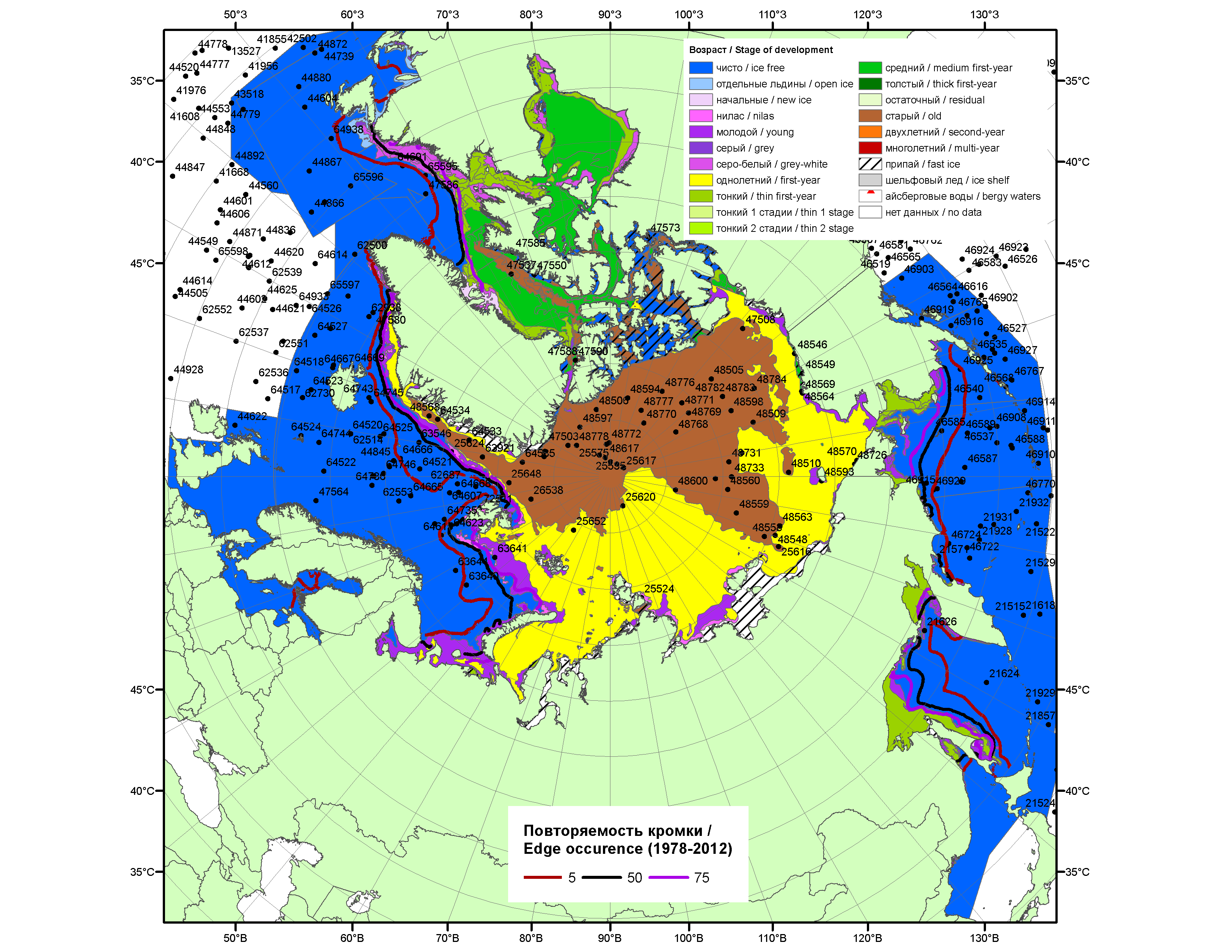 Рисунок 1а – Обзорная ледовая карта СЛО за 05.01.2015-13.01.2015 г. на основе ледового анализа ААНИИ (13.01), Национального ледового центра США (Берингово море, 08.01), Канадской ледовой службы (05.01), положение метеорологический дрейфующих буев IABP и Argos на 13.01.2015T1200+00 и повторяемость кромки за 06-10.01 за период 1978-2012 гг. по наблюдениям SSMR-SSM/I-SSMIS (алгоритм NASATEAM).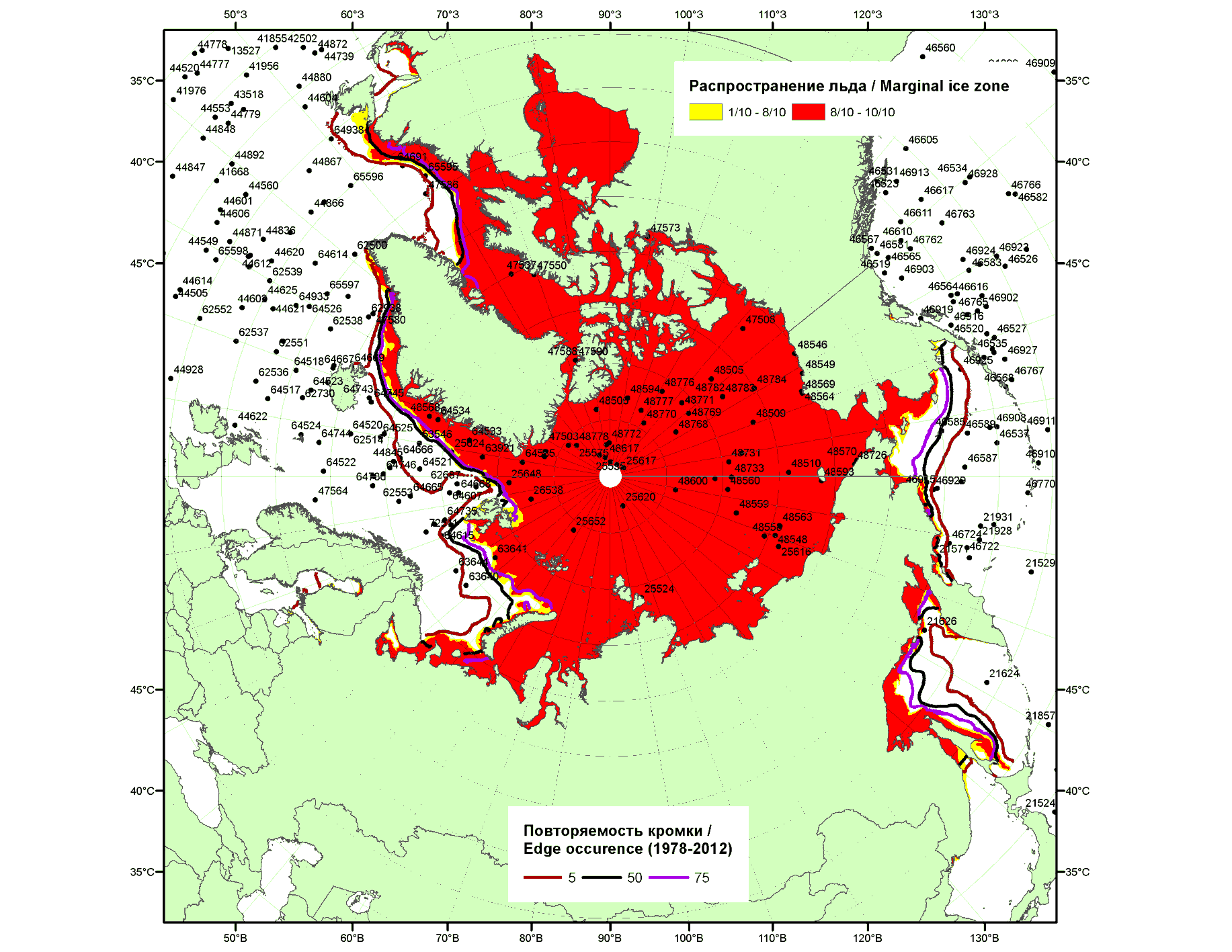 Рисунок 1б – Положение кромки льда и зон разреженных (<8/10) и сплоченных (≥8/10) льдов  СЛО за 12.01.2015 г. на основе ледового анализа Национального Ледового Центра США, положение метеорологический дрейфующих буев IABP и Argos на 13.01.2015T1200+00 и повторяемость кромки за 11-15.01 за период 1979-2012 гг. по наблюдениям SSMR-SSM/I-SSMIS (алгоритм NASATEAM)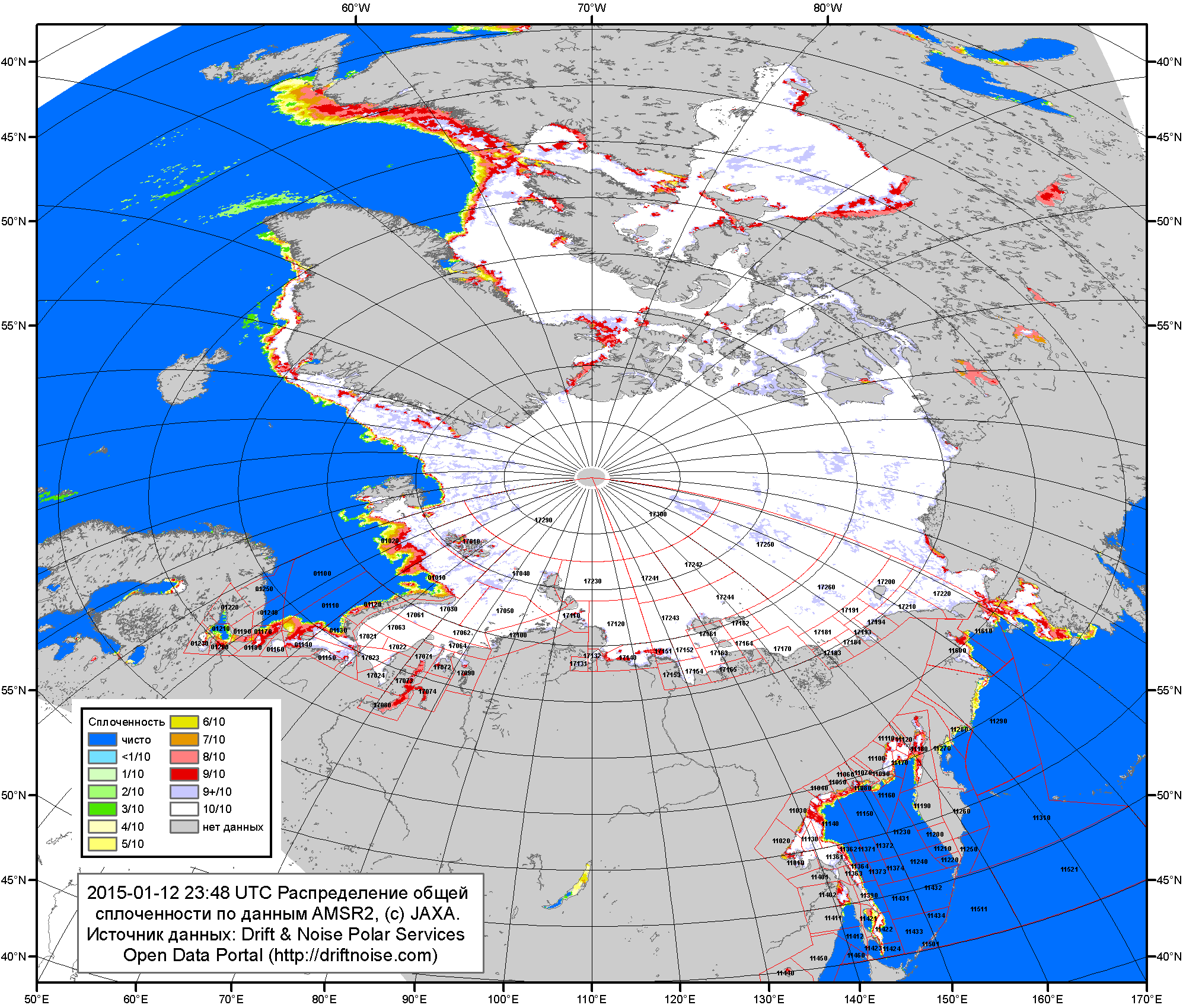 Рисунок 2a – Общая сплоченность морского льда СЛО и субарктических морей по данным AMSR2 на 12.01.2015 23:48UTC и  границы районов ГМССБ МЕТЗОН XIII, XX и XXI.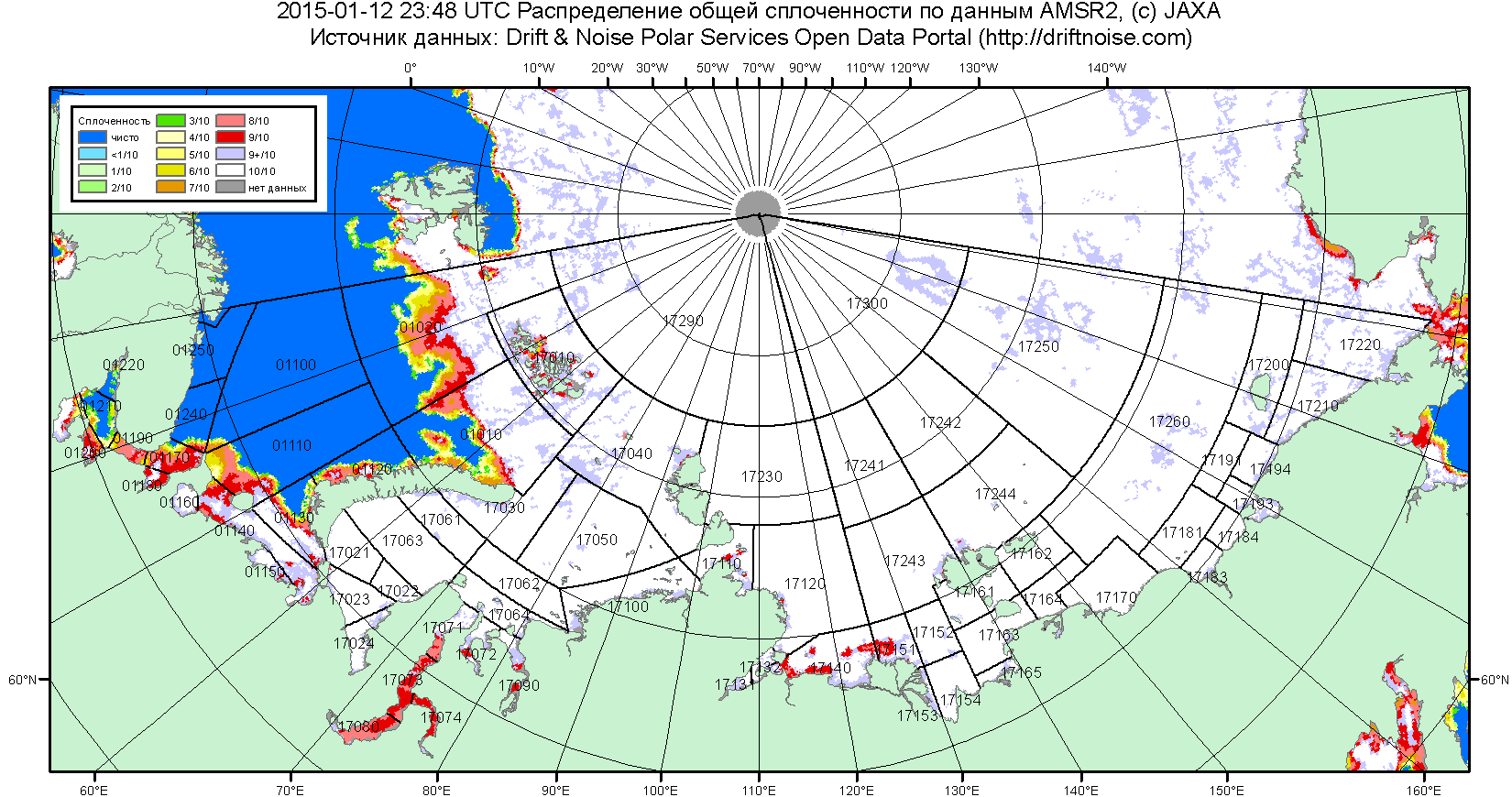 Рисунок 2б – Общая сплоченность морского льда морей СМП по данным AMSR2 на 12.01.2015 23:48UTC и  границы районов ГМССБ МЕТЗОН XX и XXI.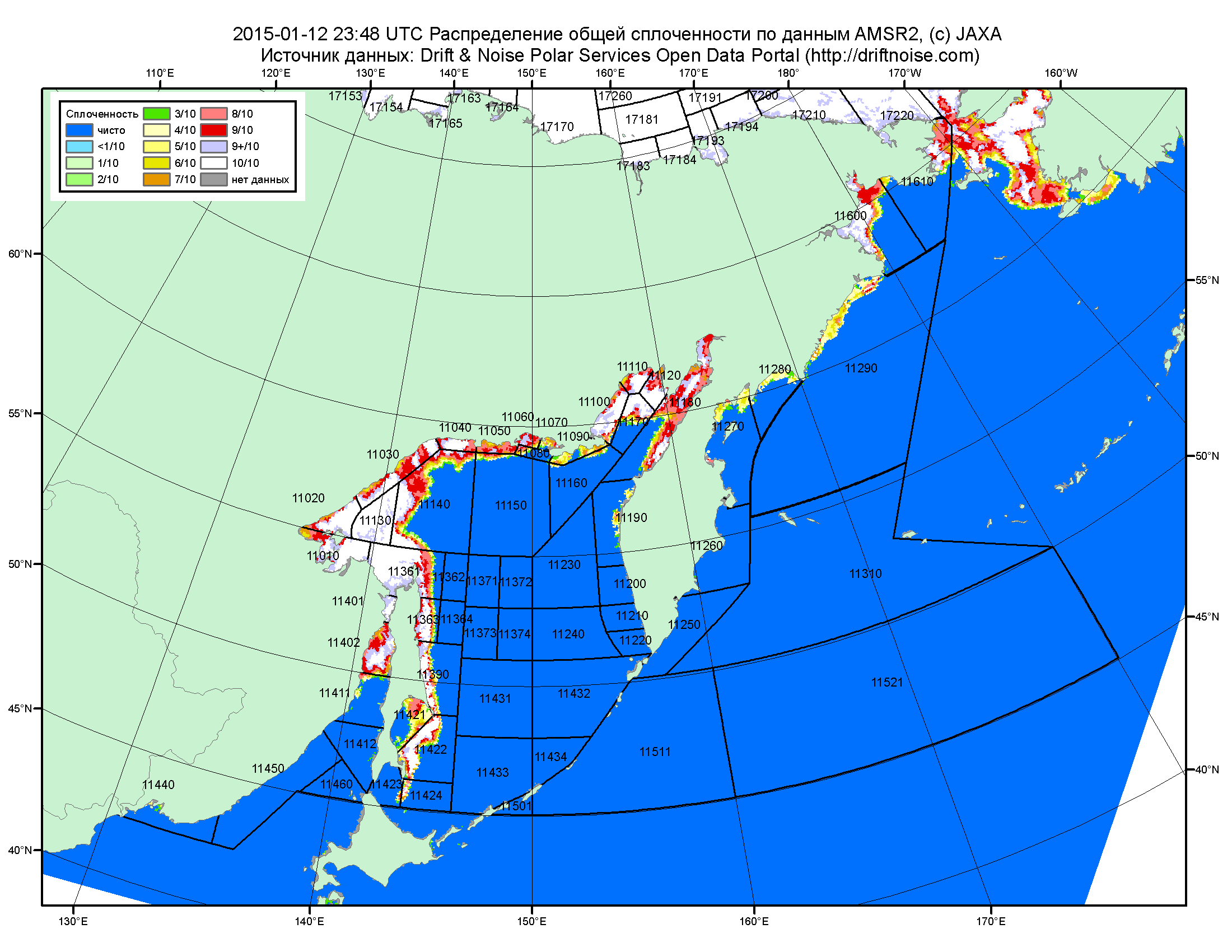 Рисунок 2в – Общая сплоченность морского льда дальневосточных морей по данным AMSR2 на 12.01.2015 23:48UTC и границы районов ГМССБ МЕТЗОНЫ XIII.Рисунок 3 – Обзорная ледовая карта СЛО за 05.01.2015 - 13.01.2015 г. и аналогичные периоды 2007-2014 гг. на основе ледового анализа ААНИИ, Канадской ледовой службы и Национального ледового центра США.Рисунок 4 – Поля распределения средневзвешенной толщины льда на основе совместной модели морского льда – океана ACNFS (HYCOM/NCODA/CICE) 13 января 2015 - 2011 гг. Таблица 1 – Динамика изменения значений ледовитости по сравнению с предыдущей неделей для морей Северной полярной области за 05 – 11 января 2015 г. по данным наблюдений SSMR-SSM/I-SSMIS-AMSR2Таблица 2 - Медианные значения ледовитости для Северной полярной области ,3-х меридиональных секторов и моря СМП за текущие 30 и 7-дневные интервалы и её аномалии от 2010-2014 гг. и интервалов 2005-2015 гг. и 1978-2015 гг. по данным наблюдений SSMR-SSM/I-SSMIS-AMSR2, алгоритмы NASATEAM/BOOTSTRAPСеверная полярная областьСектор 45°W-95°E (Гренландское - Карское моря)Сектор 95°E-170°W (моря Лаптевых - Чукотское, Берингово, Охотское)Сектор 170°W-45°W (море Бофорта и Канадская Арктика)Моря СМП (моря Карское-Чукотское)Таблица 3 – Экстремальные и средние значения ледовитости для Северной полярной области, 3 меридиональных секторов и моря СМП за текущий 7-дневный интервал по данным наблюдений SSMR-SSM/I-SSMIS-AMSR2, алгоритмы NASATEAM/BOOTSTRAP Северная полярная областьСектор 45°W-95°E (Гренландское - Карское моря)Сектор 95°E-170°W (моря Лаптевых - Чукотское, Берингово, Охотское)Сектор 170°W-45°W (море Бофорта и Канадская Арктика)Моря СМП (моря Карское-Чукотское)Рисунок 5 – Ежедневные оценки сезонного хода ледовитости для Северной Полярной Области и трех меридиональных секторов за период 26.10.1978 - 11.01.2015 по годам на основе расчетов по данным SSMR-SSM/I-SSMIS-AMSR2, алгоритмы NASATEAM/BOOTSTRAP: а) Северная полярная область, б) сектор 45°W-95°E (Гренландское – Карское моря), в) сектор 95°E-170°W (моря Лаптевых – Чукотское и Берингово, Охотское), г) сектор 170°W-45°W (море Бофорта и Канадская Арктика), д) Северный морской путь (Карское - Чукотское моря).Рисунок 6 – Медианные распределения сплоченности льда за текущие 7 и 30-дневные промежутки и её разности относительно медианного распределения за те же месяца за периоды 1979-2015 (центр) и 2005-2015 гг. (справа) на основе расчетов по данным SSMR-SSM/I-SSMIS-AMSR2, алгоритмы NASATEAM/BOOTSTRAP.Южный океан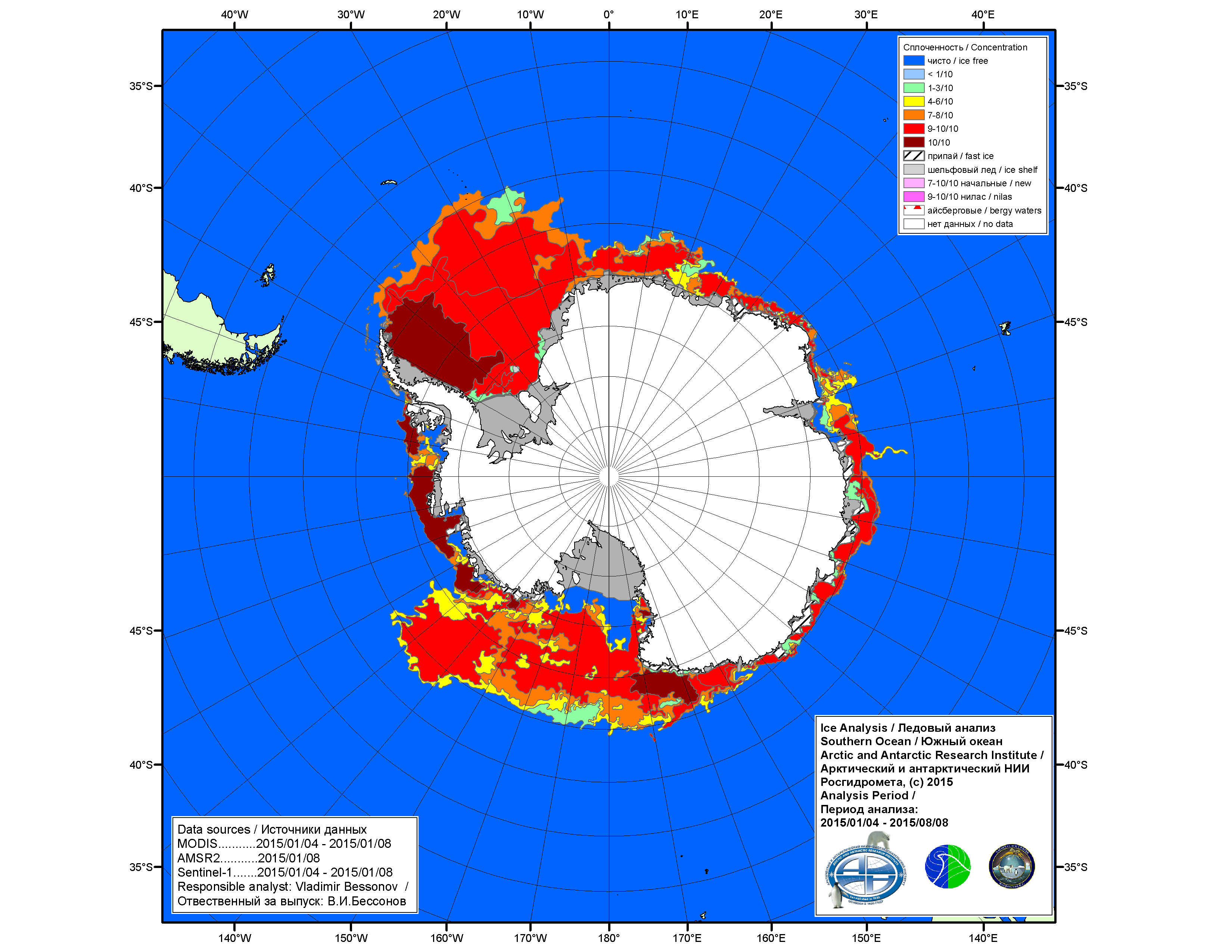 Рисунок 7а – Ледовая карта НЛЦ США Южного океана за 08.01.2015.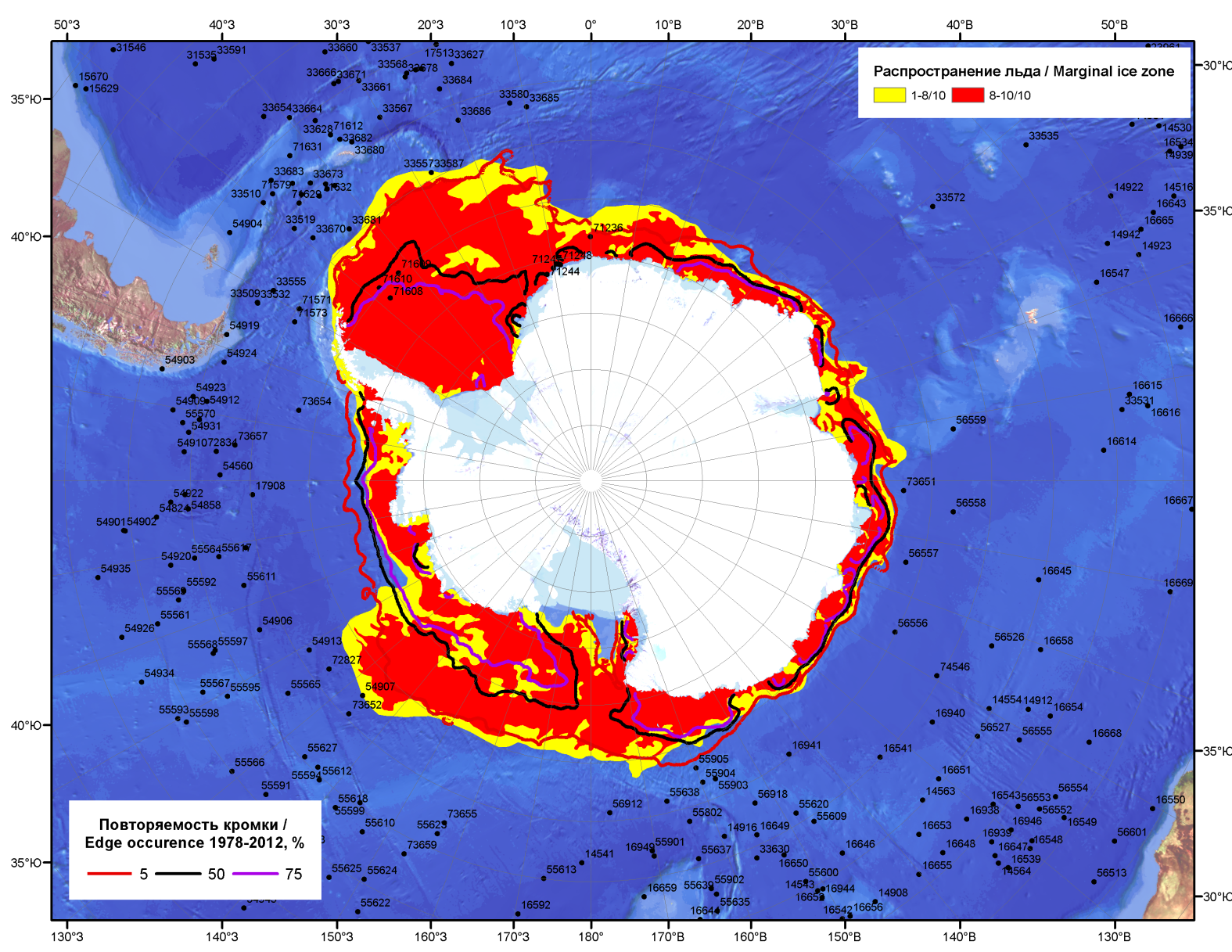 Рисунок 7б – Положение кромки льда и зон разреженных (<8/10) и сплоченных (≥8/10) льдов Южного океана за 12.01.2015 г. на основе ледового анализа Национального Ледового Центра США, положение метеорологический дрейфующих буев IABP и Argos на 13.01.2015T1200+00 и повторяемость кромки за 11-15.01 за период 1979-2012 гг. по наблюдениям SSMR-SSM/I-SSMIS (алгоритм NASATEAM)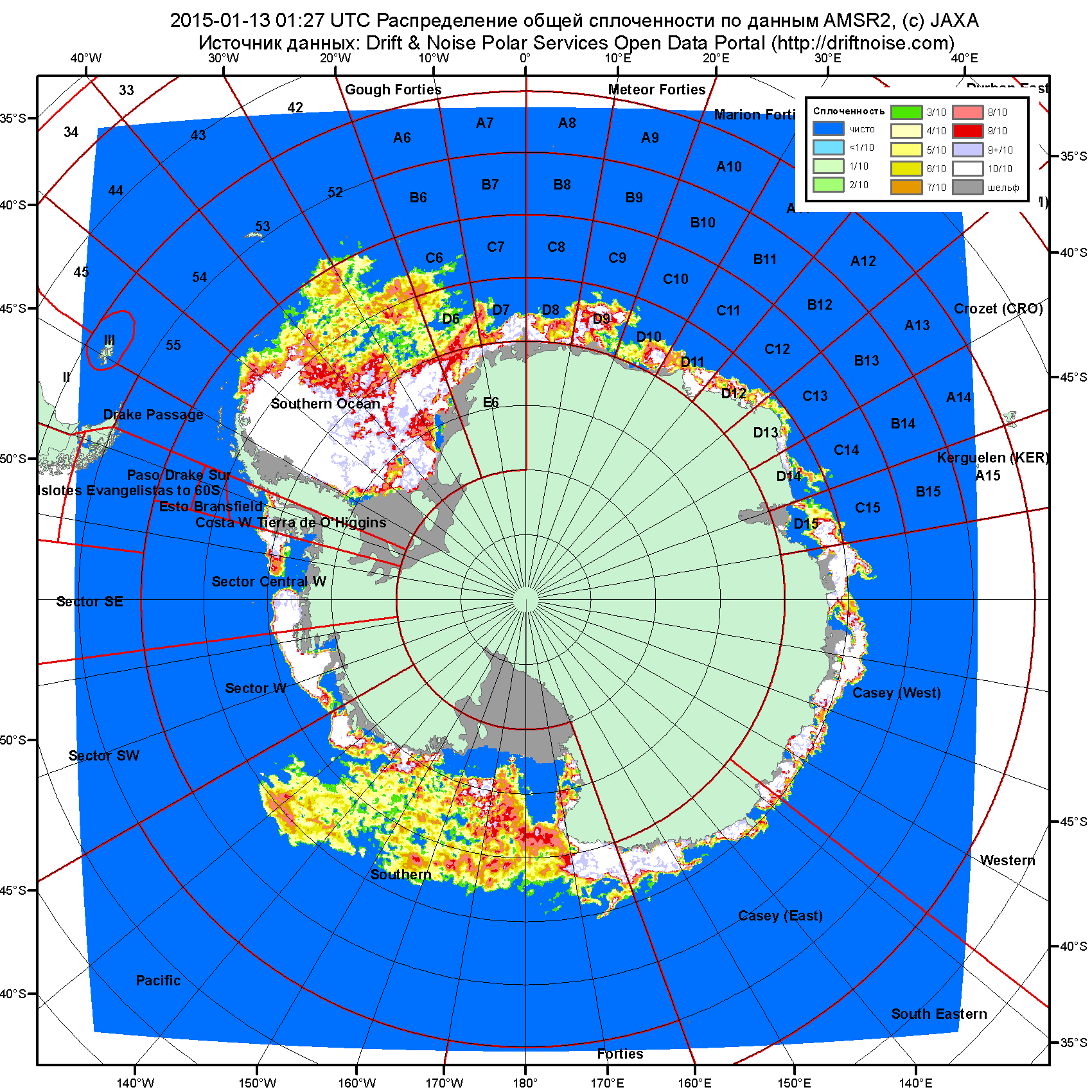 Рисунок 7в – Общая сплоченность морского льда Южного океана по данным AMSR2 на 13.01.2015 01:27UTC и  границы районов ГМССБ МЕТЗОН VI, VII, X, XIV и XV.Рисунок 8 – Ежедневные оценки сезонного хода ледовитости Южного Океана и меридиональных секторов за период 26.10.1978 – 11.01.2015 по годам на основе расчетов по данным SSMR-SSM/I-SSMIS-AMSR2, алгоритм NASATEAM/BOOTSTRAP: а) Южный Океан, б) Атлантический сектор (60°W-30°E, море Уэдделла), в) Индоокеанский сектор (30°E-150°E, моря Космонавтов, Содружества, Моусона), г) Тихоокеанский сектор (150°E-60°W, моря Росса, Беллинсгаузена) Рисунок 9 – Медианные распределения общей сплоченности льда за текущие 7 и 30-дневные промежутки (слева) и её разности относительно медианного распределения за тот же месяц за периоды 1978-2015 (центр) и 2005-2015 гг. (справа) на основе расчетов по данным SSMR-SSM/I-SSMIS-AMSR2, алгоритм NASATEAM/BOOTSTRAPТаблица 4 – Динамика изменения значений ледовитости по сравнению с предыдущей неделей для морей Южного океана за 05 – 11 января 2015 г. по данным наблюдений SSMR-SSM/I-SSMISТаблица 5 - Медианные значения ледовитости для Южного океана и 3 меридиональных секторов за текущие 30 и 7-дневные интервалы и её аномалии от 2010-2014 гг. и интервалов 2005-2015 гг. и 1978-2015 гг. по данным наблюдений SSMR-SSM/I-SSMIS-AMSR2, алгоритм NASATEAM/BOOTSTRAPЮжный ОкеанАтлантический сектор (60°W-30°E, море Уэдделла)Индоокеанский сектор (30°E-150°E, моря Космонавтов, Содружества, Моусона)Тихоокеанский сектор (150°E-60°W, моря Росса, Беллинсгаузена)Таблица 6 – Экстремальные и средние значения ледовитости для Южного океана и 3 меридиональных секторов за текущий 7-дневный интервал по данным наблюдений SSMR-SSM/I-SSMIS-AMSR2, алгоритм NASATEAM/BOOTSTRAPЮжный ОкеанАтлантический сектор (60°W-30°E, море Уэдделла)Индоокеанский сектор (30°E-150°E, моря Космонавтов, Содружества, Моусона)Тихоокеанский сектор (150°E-60°W, моря Росса, Беллинсгаузена)Приложение 1 – Статистические значения ледовитостей по отдельным акваториям Северной Полярной Области и Южного океанаТаблица 7 – Средние, аномалии среднего и экстремальные значения ледовитостей для Северной полярной области и её отдельных акваторий за текущие 7-дневный (неделя) и 30-дневный промежутки времени по данным наблюдений SSMR-SSM/I-SSMIS-AMSR2, алгоритм NASATEAM/BOOTSTRAP за период 1978-2015 гг.05-11.0112.12-11.01Таблица 8 – Средние, аномалии среднего и экстремальные значения ледовитостей для Южного океана и его отдельных акваторий за текущие 7-дневный (неделя) и 30-дневный промежутки времени по данным наблюдений SSMR-SSM/I-SSMIS-AMSR2, алгоритм NASATEAM/BOOTSTRAP за период 1978-2014 гг.05-11.0112.12-11.01Таблица 9 – Динамика изменения значений ледовитости по сравнению с предыдущей неделей для морей Северной полярной области и Южного океана за текущий 7-дневный (неделя) промежуток времени по данным наблюдений SSMIS-AMSR205-11.0105-11.0105-11.0105-11.0105-11.0105-11.0105-11.01Характеристика исходного материала и методика расчетовДля иллюстрации ледовых условий Арктического региона представлены совмещенные региональные карты ААНИИ, ГМЦ России, ледовой службы Германии (BSH), Канадской ледовой службы – КЛС и Национального ледового центра США - НЛЦ. Совмещение карт выполнено путем перекрытия слоев (ААНИИ, слой #1), (региональная карта НЛЦ, слой #1), (ГМЦ России, слой #1), (BSH, слой #1) -> (КЛС, слой #2)  –> (обзорная карта НЛЦ, слой #3). Как результат, карты ААНИИ характеризуют ледовые условия морей Гренландского…Бофорта и Охотского, карты ГМЦ России – Азовского, Каспийского и Белого, карты НЛЦ – Берингова моря, карты BSH – Балтийского карты КЛС - морей Бофорта, Канадского архипелага, Баффина, Девисова пролива, Лабрадор, Св. Лаврентия, а НЛЦ - Арктического Бассейна, Линкольна,  южной части Гренландского моря, а также в летний период – моря Бофорта, Чукотское и Берингово (при этом полный охват карт НЛЦ – вся акватория СЛО и субполярные моря). Для построения совмещенных карт используется архив данных в обменном формате ВМО СИГРИД3 Мирового центра данных по морскому льду (МЦД МЛ). В пределах отдельного срока выборка карт из архива проводилась по критериям близости карт к сроку выпуска карты ААНИИ с максимальным интервалом времени между картами до 7 суток (день недели выпуска карт ААНИИ и ГМЦ России– каждая среда, BSH – каждый понедельник, КЛС – каждый вторник, НЛЦ – 1 раз в 2 недели по вторникам для циркумполярных карт и понедельник – четверг для региональных карт). Для иллюстрации полей толщин льда СЛО использованы ежедневные данные по распределению средневзвешенной толщины льда численной модели ACNFS. Численная модель ACNFS имеет пространственное разрешение 1/12° и является совместной моделью морского льда – океана диагностики и краткосрочного прогнозирования состояния ледяного покрова  всех акваторий Северного полушария севернее 40 с.ш. В модели ACNFS используется ледовый блок CICE (Hunke and Lipscomb, 2008), совмещенный с  моделью океана HYCOM (Metzger et al., 2008, 2010). Атмосферный форсинг включает поля приземных метеопараметров и радиационного баланса поверхности. Исходная ледовая информация, используемая для расчетов по модели, включают данные альтиметра, ТПО, сплоченность, профиля температуры и солёности воды.Для иллюстрации ледовых условий Южного океана, а также Северной Полярной области за последние сутки используются ежедневные циркумполярные ледовые информационные продукты НЛЦ США по оценке расположения кромки льда и ледяных массивов - MIZ (Marginal Ice Zone). Для цветовой окраски карт использован стандарт ВМО (WMO/Td. 1215) для зимнего (по возрасту) и летнего (по общей сплоченности) периодов. Следует также отметить, что в зонах стыковки карт ААНИИ, ГМЦ России, КЛС и НЛЦ наблюдается определенная несогласованность границ и характеристик ледовых зон вследствие ряда различий в ледовых информационных системах подготавливающих служб (карты для Балтийского моря представлены только BSH или ААНИИ). Однако, данная несогласованность несущественна для целей интерпретации ледовых условий в рамках настоящего обзора. Для получения оценок ледовитости (extent) и приведенной ледовитости – площади льда (area) отдельных секторов, морей, частей морей Северной полярной области и Южного океана и климатического положения кромок заданной повторяемости на основе данных спутниковых систем пассивного микроволнового зондирования SSMR-SSM/I-SSMIS-AMSR2 в МЦД МЛ ААНИИ принята следующая технология расчетов:источник данных – архивные (Cavalieri et al., 2008, Meier et al., 2006) и квазиоперативные (Maslanik and Stroeve, 1999) c задержкой 1-2 дня ежедневные матрицы (поля распределения) оценок общей сплоченности Северной (севернее 45° с.ш.) и Южной (южнее 50° с.ш.) Полярных областей на основе обработанных по алгоритму NASATEAM данных многоканальных микроволновых радиометров SSMR-SSM/I-SSMIS ИСЗ NIMBUS-7 и DMSP за период с 26.10.1978 г. по настоящий момент времени, копируемые с сервера НЦДСЛ;источник данных – ежедневные матрицы (поля распределения) оценок общей сплоченности Северной и Южной полярной областей на основе обработанных по алгоритму Bootstrap данных многоканального микроволнового радиометра AMSR2 ИСЗ GCOM-W1(SHIZUKU) за период с 01.07.2012 г. по настоящий момент времени, предоставленные Японским космическим агентством (provided by JAXA);область расчета – Северная и Южная Полярные области и их регионы с использованием масок океан/суша НЦДСЛ (http://nsidc.org/data/polar_stereo/tools_masks.html);границы используемых масок расчета отдельных меридиональных секторов, морей, частей морей Северной полярной области и Южного океана представлены на рисунках П1 – П2, не совпадают с используемыми в НЦДСЛ масками для отдельных акваторий Мирового океана и основаны на номенклатуре ААНИИ для морей Евразийского шельфа (Гренландское - Чукотское), Атласе Северного ледовитого океана (1980) и Атласе океанов (1980) издательства ГУНИО МО.вычислительные особенности расчета – авторское программное обеспечение ААНИИ с сохранением точности расчетов и оценке статистических параметров по гистограмме распределения и свободно-распространяемое программное обеспечение GDAL для векторизации полей климатических параметров;Исходная информация в формате ВМО СИГРИ3 доступна на сервере МЦД МЛ по адресам http://wdc.aari.ru/datasets/d0004 (карты ААНИИ), http://wdc.aari.ru/datasets/d0031 (карты КЛС), http://wdc.aari.ru/datasets/d0032 (карты НЛЦ), ), http://wdc.aari.ru/datasets/d0033  (карты ГМЦ России) и ), http://wdc.aari.ru/datasets/d0035 (карты BSH).   В графическом формате PNG совмещенные карты ААНИИ-КЛС-НЛЦ доступны по адресу http://wdc.aari.ru/datasets/d0040. Результаты расчетов ледовитости Северной, Южной полярных областей, их отдельных меридиональных секторов, морей и частей морей доступны на сервере МЦД МЛ ААНИИ в каталогах соответственно http://wdc.aari.ru/datasets/ssmi/data/north/extent/ и http://wdc.aari.ru/datasets/ssmi/data/south/extent/.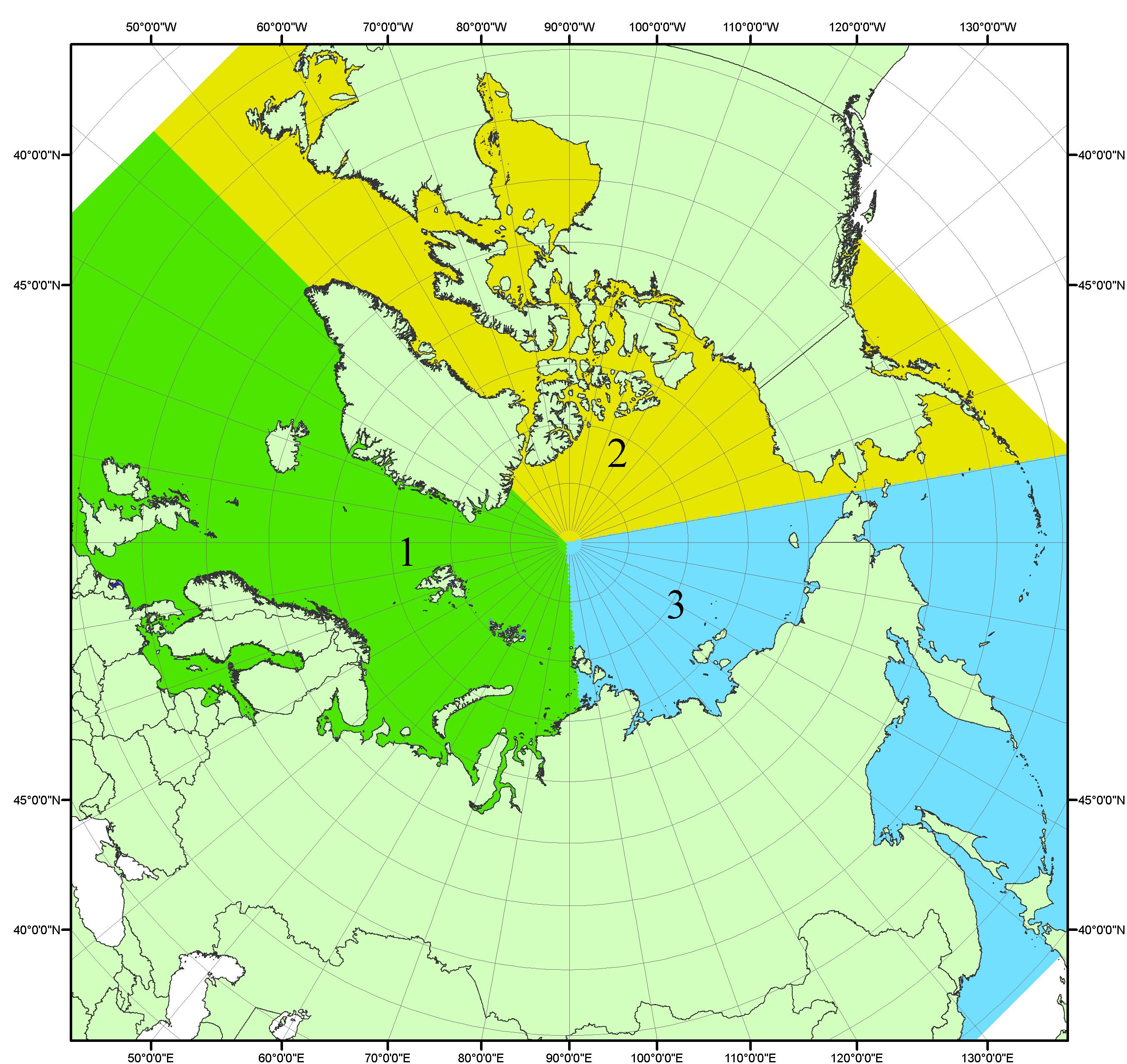 Рисунок П1 – Секторальное деление северной полярной области. 1 - Сектор 45°W-95°E (Гренландское - Карское моря); 2 - Сектор 170°W-45°W (море Бофорта и Канадская Арктика); 3 - Сектор 95°E-170°W (моря Лаптевых - Чукотское, Берингово, Охотское, Японское)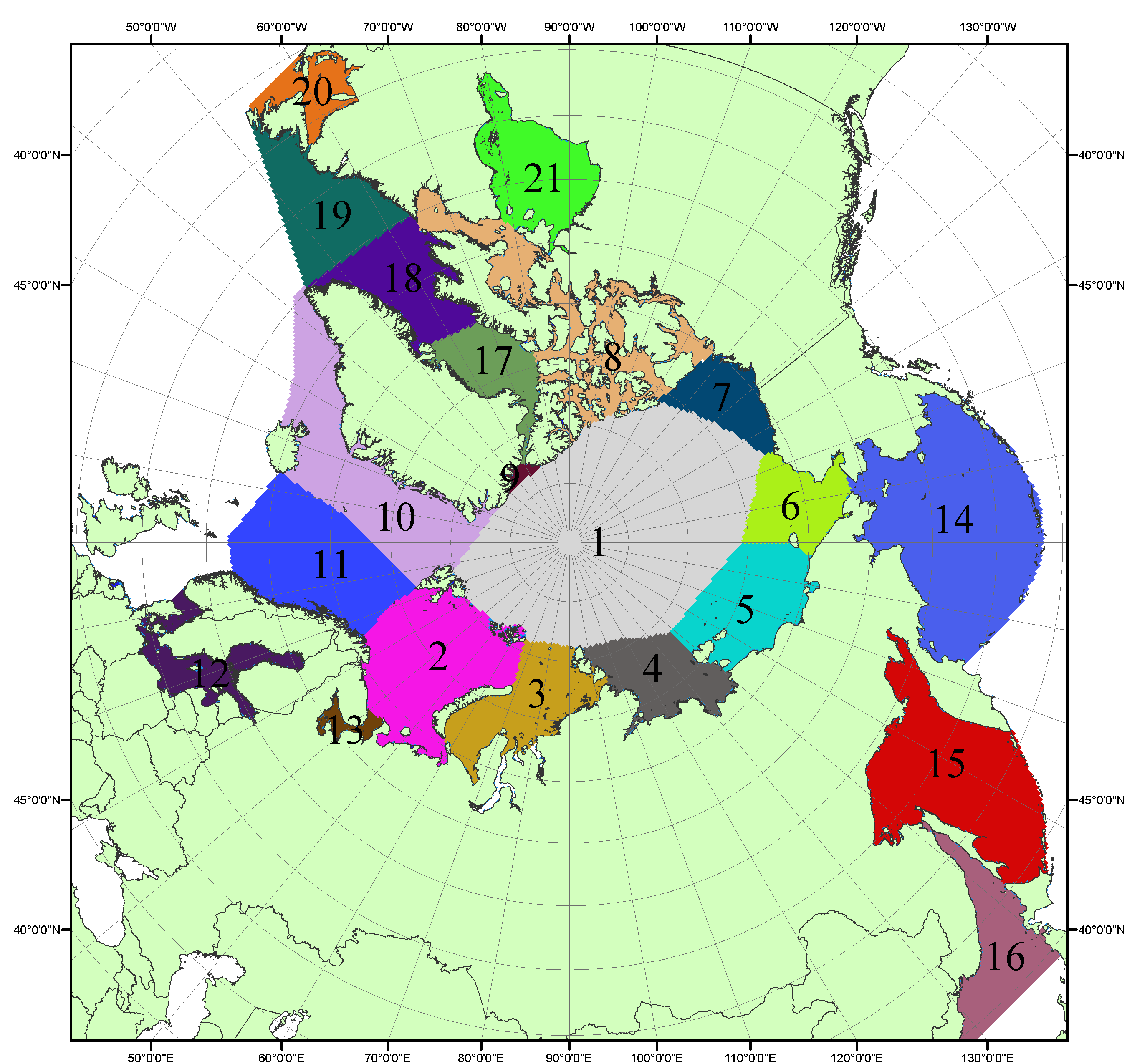 Рисунок П2 – Моря северной полярной области. 1 – Арктический бассейн; 2- Баренцево море; 3 – Карское море; 4 – море Лаптевых; 5 - Восточно-Сибирское море; 6 – Чукотское море; 7 – море Бофорта; 8 – Канадский архипелаг; 9 – море Линкольна; 10 – Гренландское море; 11 – Норвежское море; 12 – Балтийское море; 13 – Белое море; 14 – Берингово море; 15 – Охотское море; 16 – Японское море; 17 – море Баффина; 18 – Дейвисов пролив; 19 – море Лабрадор; 20 – залив Святого Лаврентия; 21 – Гудзонов залив.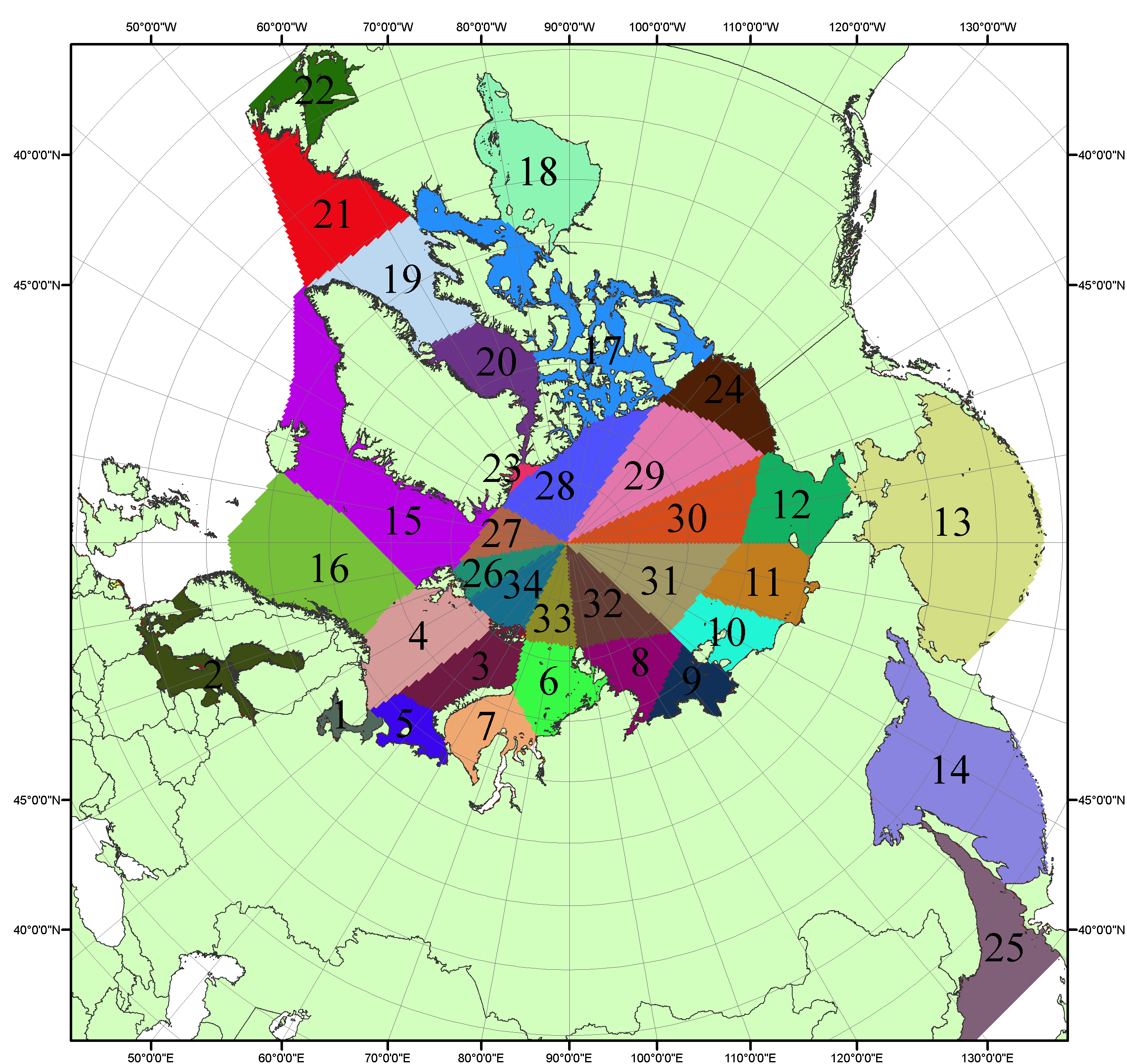 Рисунок П3 – Сектора и моря северной полярной области. 1 - Белое море; 2- Балтийское море; 3 – Баренцево море (СВ); 4 – Баренцево море (З); 5 - Баренцево море (ЮВ); 6 – Карское море (СВ); 7 – Карское море (ЮЗ); 8 – море Лаптевых (В); 9 – море Лаптевых (З); 10 – Восточно-Сибирское море (З); 11 – Восточно-Сибирское море (В); 12 –Чукотское море; 13 –Берингово море; 14 – Охотское море; 15 –Гренландское море; 16 – Норвежское море; 17 – Канадский архипелаг; 18 – Гудзонов залив; 19 – Дейвисов пролив; 20 - море Баффина; 21 – море Лабрадор; 22 - залив Святого Лаврентия; 23 - море Линкольна; 24 - море Бофорта; 25 - Японское море; 26 - сектор АО (30°з.д. – 10°в.д.); 27 – сектор АО (10°в.д. – 30°в.д.); 28 - сектор АО (30°в.д. – 65°в.д.); 29 - сектор АО (65°в.д. – 96°в.д.);30 - сектор АО (96°в.д. – 140°в.д.);31 - сектор АО (140°в.д. – 180°в.д.); 32 - сектор АО (180°в.д. – 156°з.д.); 33 - сектор АО (156°з.д. – 123°з.д.); 34 - сектор АО (123°з.д. – 30°з.д.).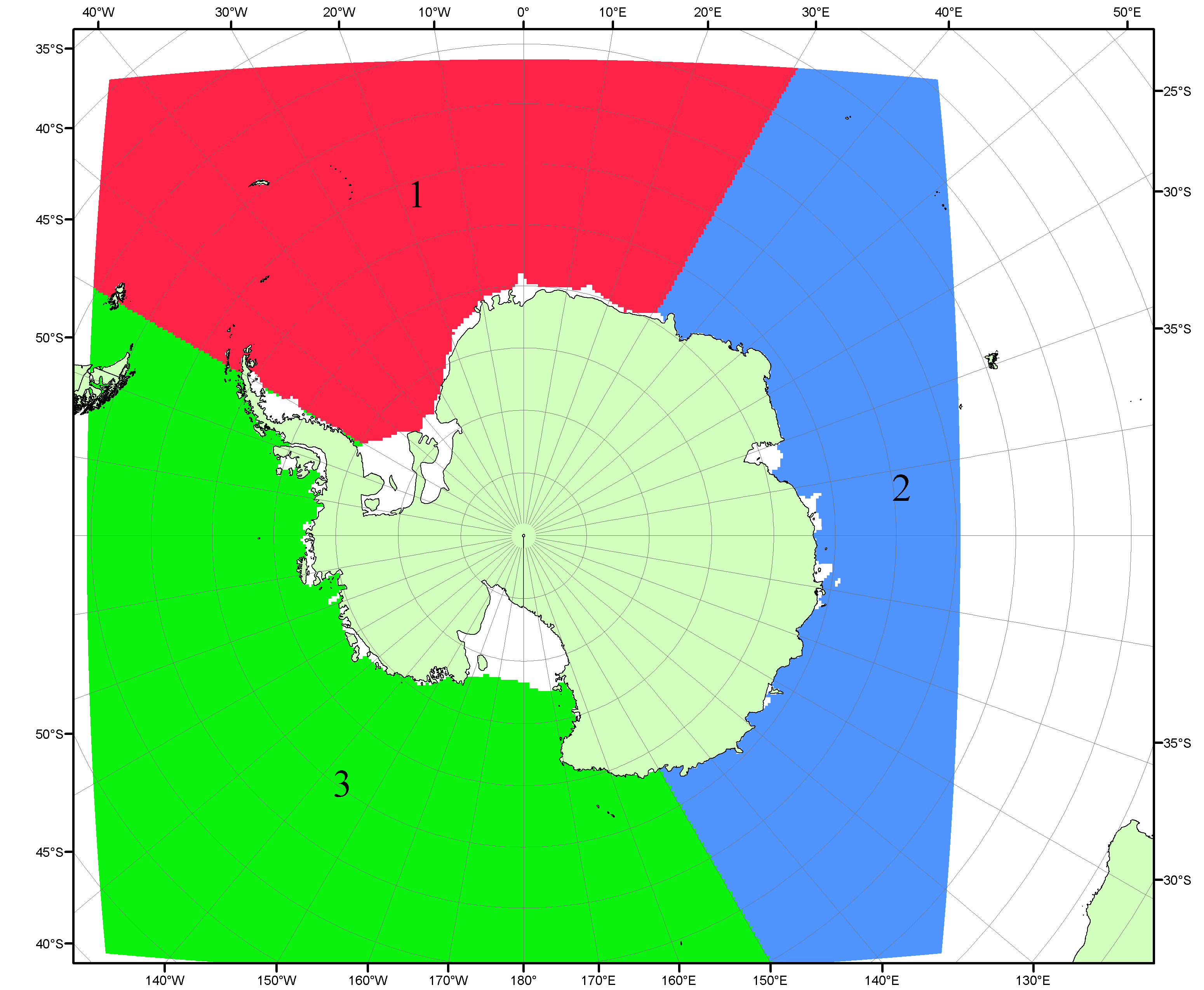 Рисунок П4 – Секторальное деление Южного океана. 1 - Атлантический сектор (60°W-30°E, море Уэдделла); 2 - Индоокеанский сектор (30°E-150°E, моря Космонавтов, Содружества, Моусона); 3 - Тихоокеанский сектор (150°E-60°W, моря Росса, Беллинсгаузена)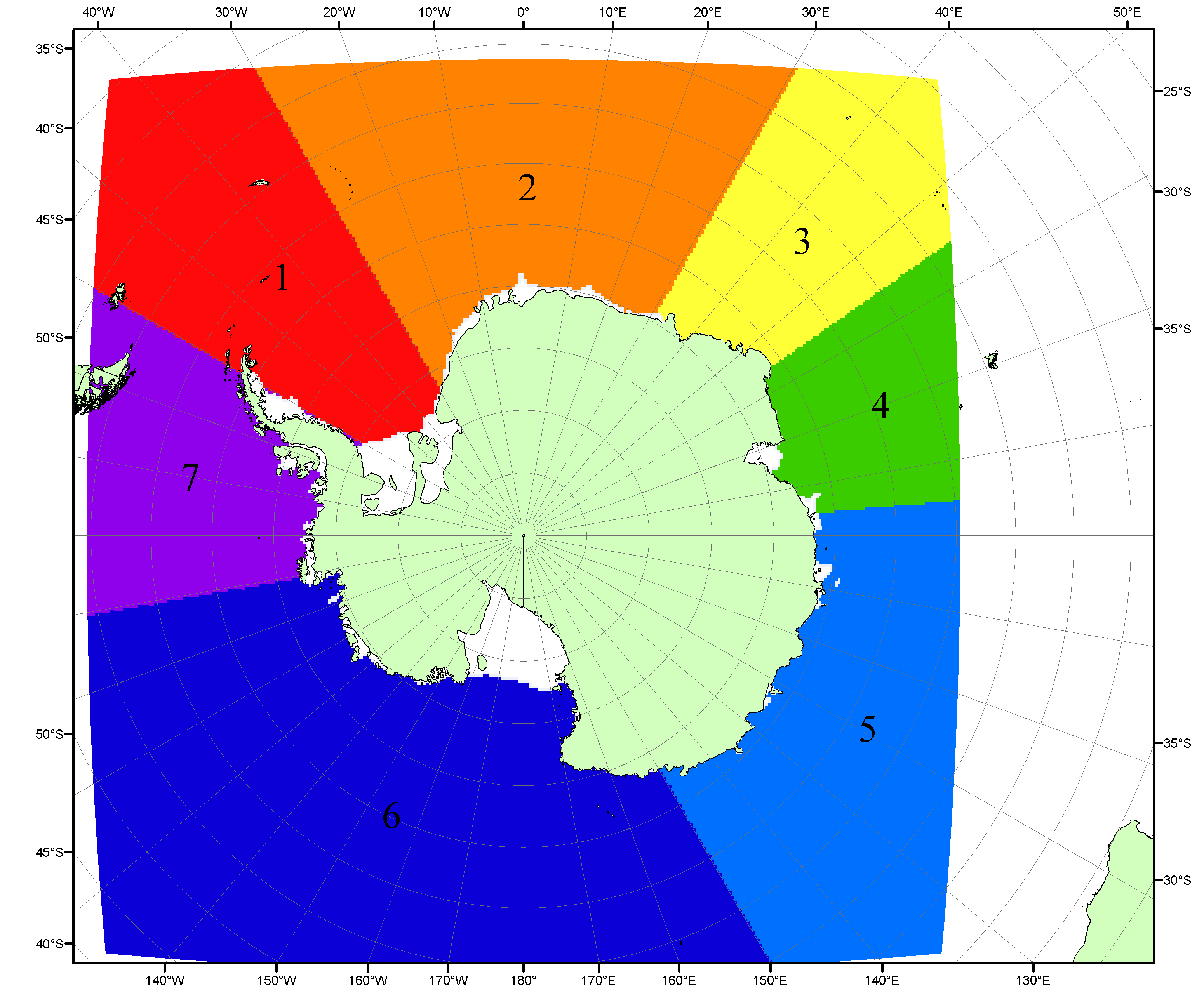 Рисунок П5 – Моря Южного океана. 1 – Западная часть моря Уэдделла; 2- Восточная часть моря Уэдделла; 3 – Море Космонавтов; 4 – море Содружества; 5 – море Моусона; 6 – море Росса; 7 – Море Беллинсгаузена.Список источников1. Атлас океанов. Северный Ледовитый океан. – 1980. М: Изд. ГУНИО МО СССР ВМФ – 184 с.2. Атлас океанов. Термины. Понятия. Справочные таблицы. - Изд. ВМФ МО СССР.-1980.3. Границы океанов и морей. – 1960. Л.: Изд. ГУНИО ВМФ. – 51 с.4. Andersen, S., R. Tonboe, L. Kaleschke, G. Heygster, and L. T. Pedersen, Intercomparison of passive microwave sea ice concentration retrievals over the high-concentration Arctic sea ice.// J. Geophys. Res. – 2007. – Vol. 112. C08004, doi:10.1029/2006JC003543.5. Cavalieri, D., C. Parkinson, P. Gloersen, and H. J. Zwally. 1996, updated 2008. Sea Ice Concentrations from Nimbus-7 SMMR and DMSP SSM/I Passive Microwave Data, [1978.10.26 – 2007.12.31]. Boulder, Colorado USA: National Snow and Ice Data Center. Digital media.6. Meier, W., F. Fetterer, K. Knowles, M. Savoie, M. J. Brodzik. 2006, updated quarterly. Sea Ice Concentrations from Nimbus-7 SMMR and DMSP SSM/I Passive Microwave Data, [2008.01.01 – 2008.03.25]. Boulder, Colorado USA: National Snow and Ice Data Center. Digital media.7. Maslanik, J., and J. Stroeve. 1999, updated daily. Near-Real-Time DMSP SSM/I-SSMIS Daily Polar Gridded Sea Ice Concentrations, [2008.03.26 – present moment]. Boulder, Colorado USA: National Snow and Ice Data Center. Digital media.8. Ice Chart Colour Code Standard. - JCOMM Technical Report Series No. 24, 2004, WMO/TD-No.1215. (http://jcomm.info/index.php?option=com_oe&task=viewDocumentRecord&docID=4914)9. JAXA GCOM-W1 ("SHIZUKU") Data Providing Service - http://gcom-w1.jaxa.jp/index.html 10. ACNFS on Internet - http://www7320.nrlssc.navy.mil/hycomARC 11. Posey, P.G., E.J. Metzger, A.J. Wallcraft, O.M Smedstad and M.W. Phelps, 2010: Validation of the 1/12° Arctic Cap Nowcast/Forecast System (ACNFS). Naval Report NRL/MR/7320-10-9287, Stennis Space Center, MS.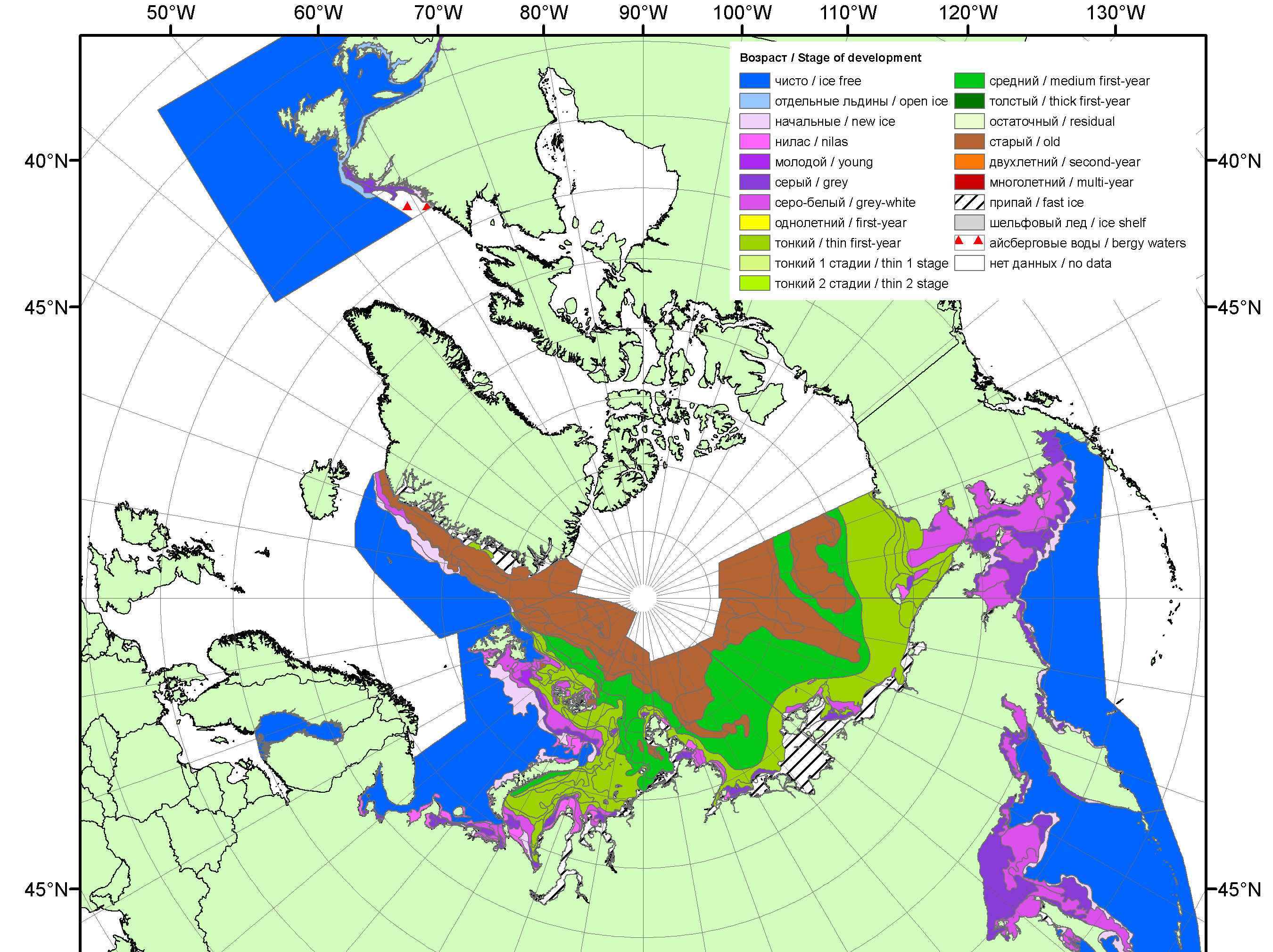 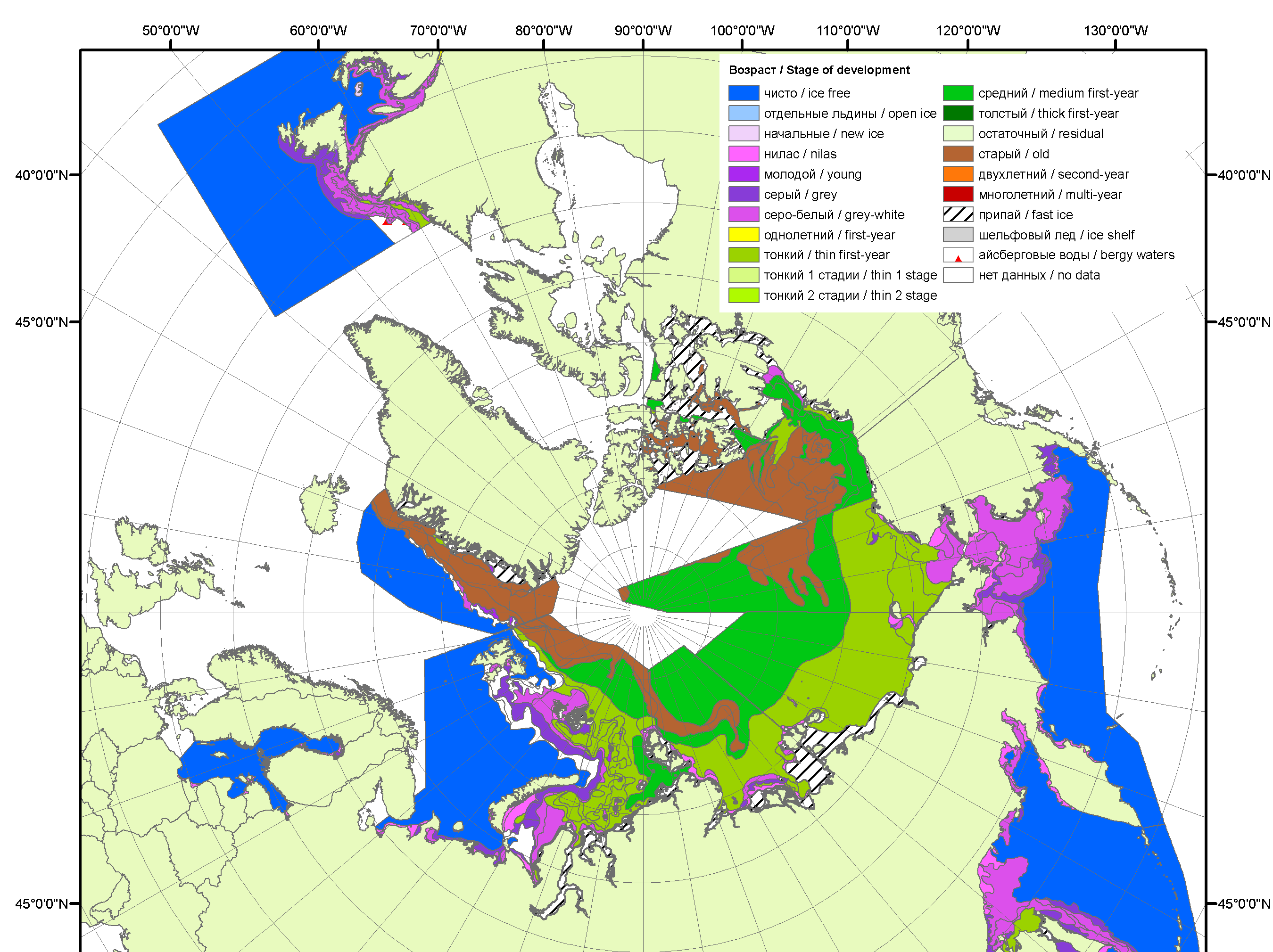 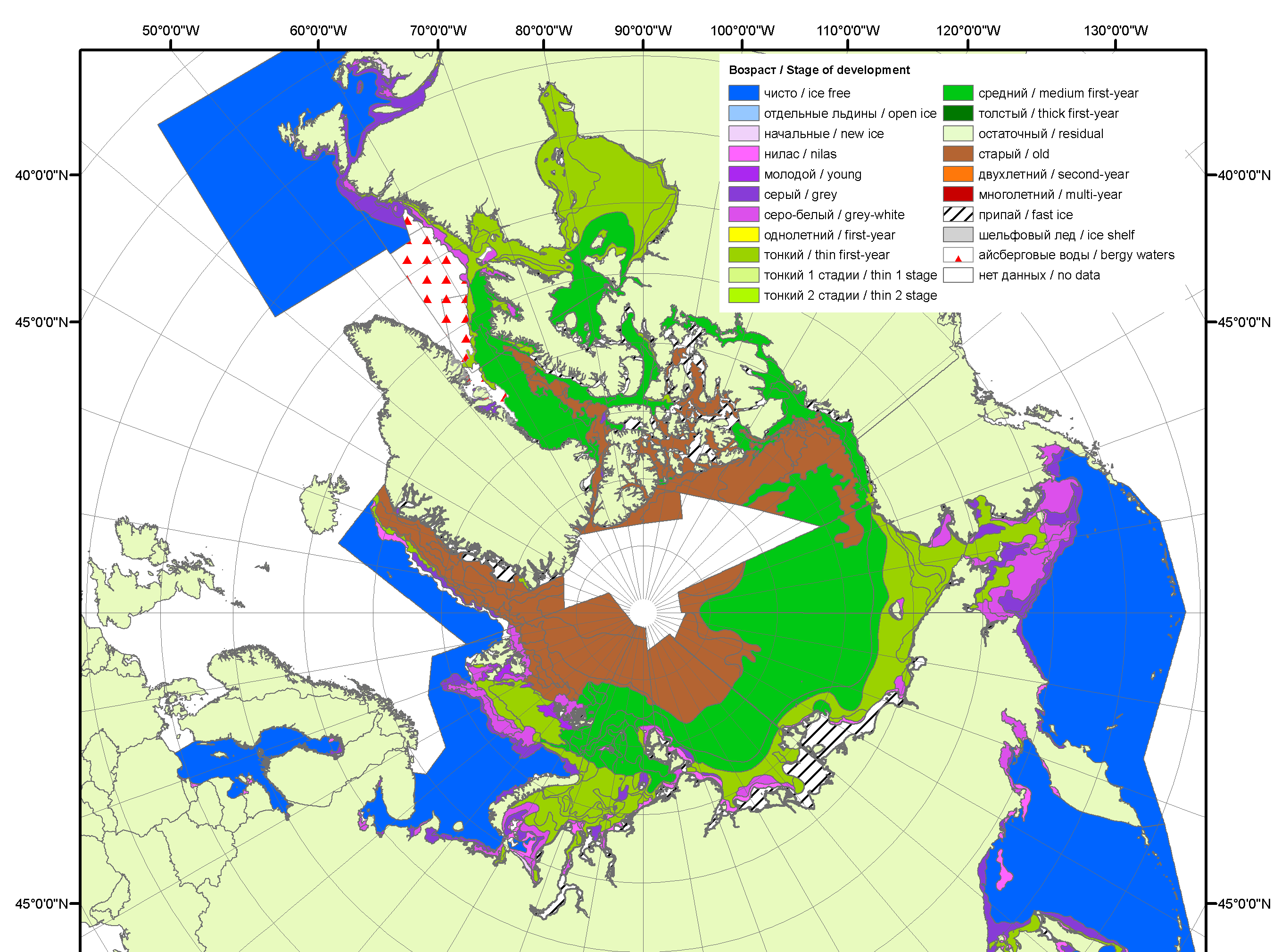 200720082009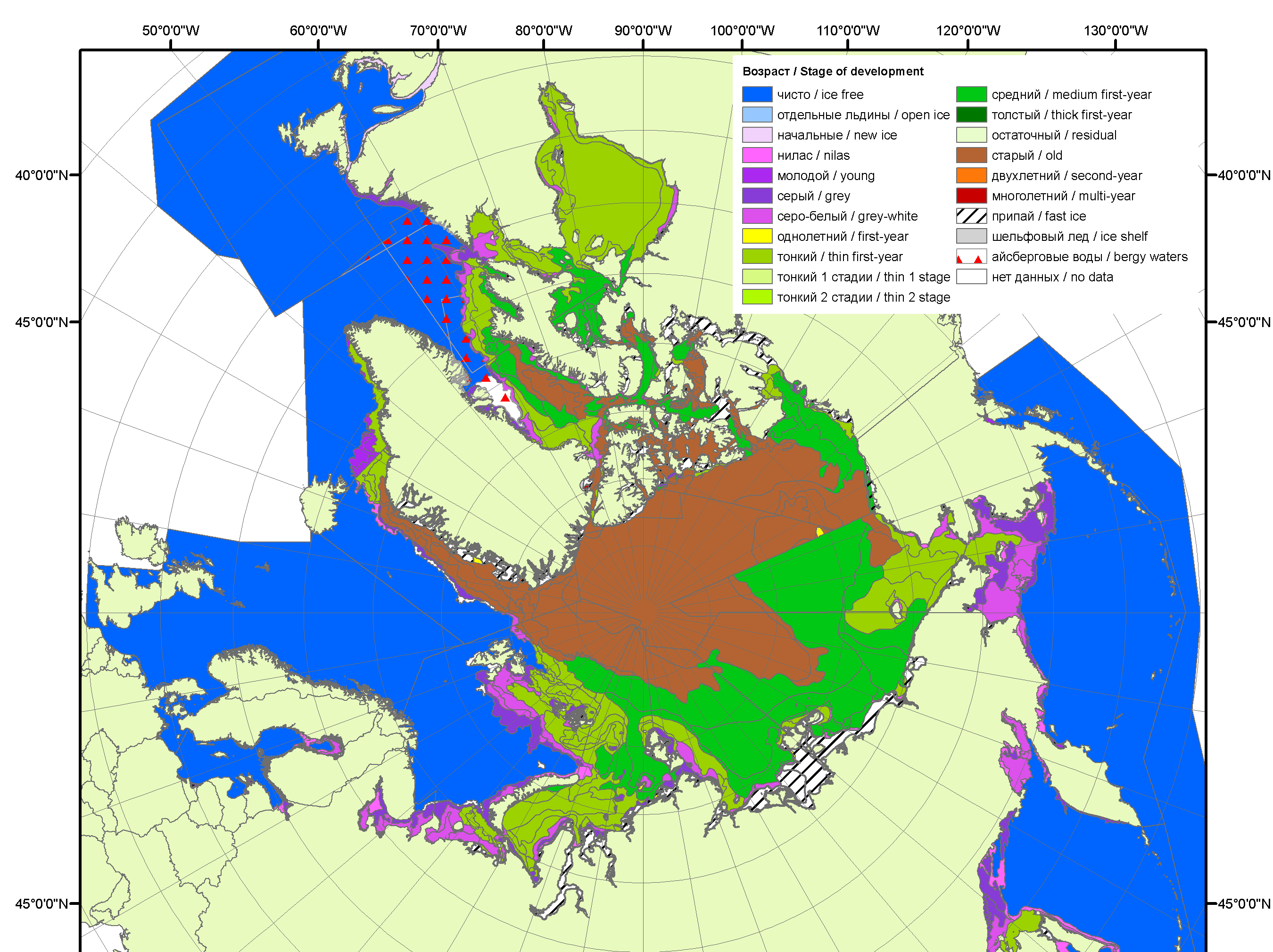 2010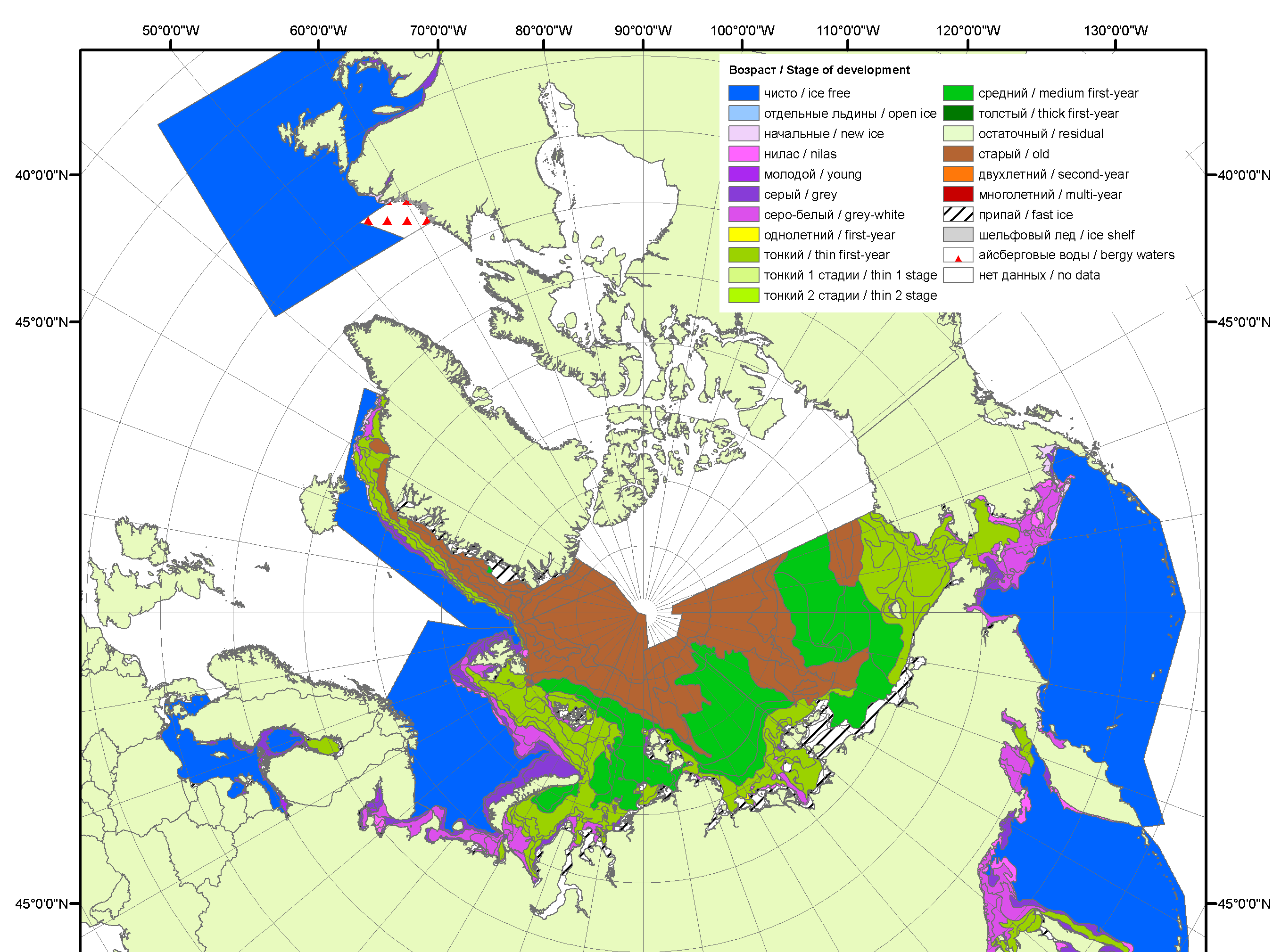 2011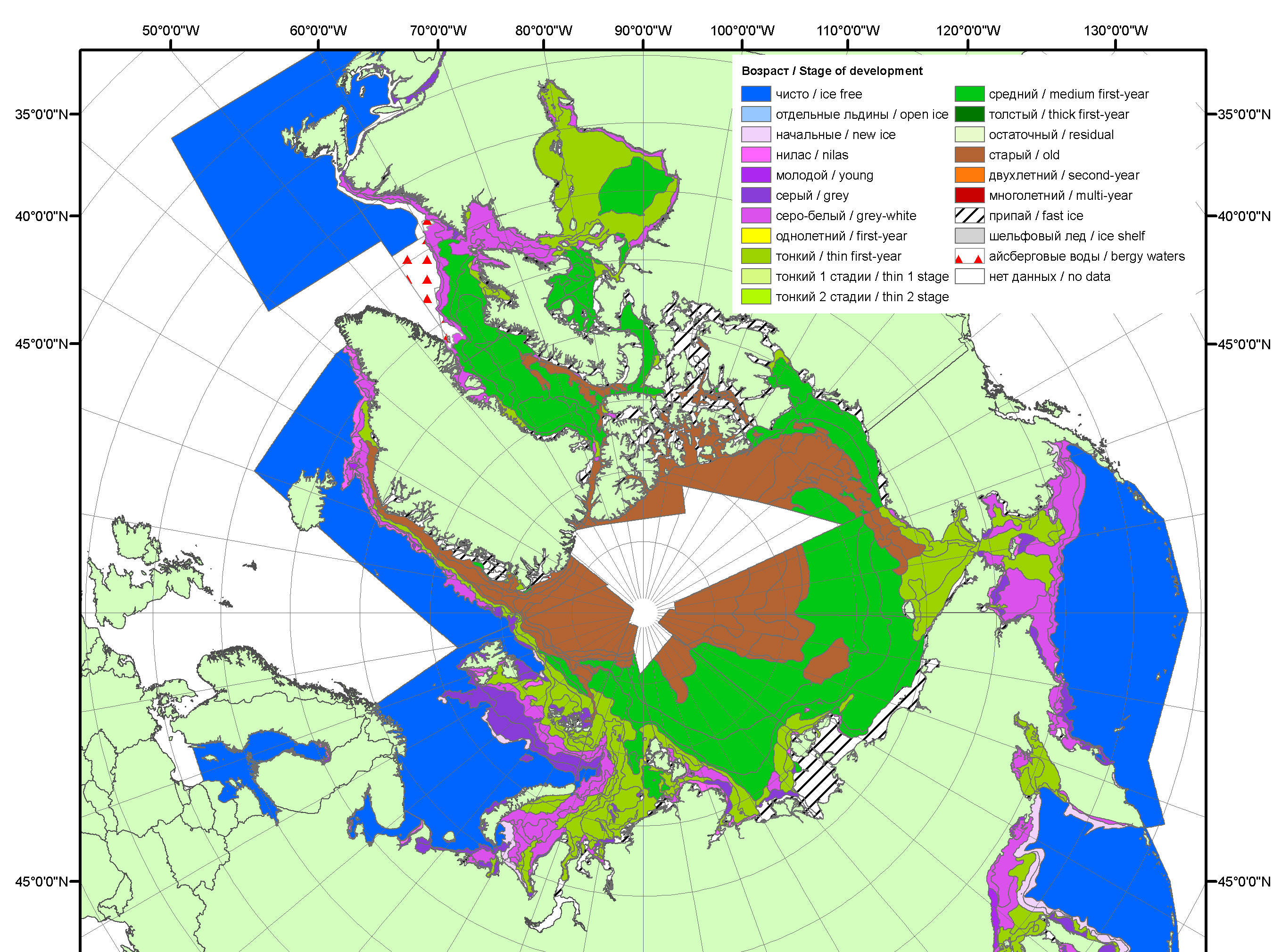 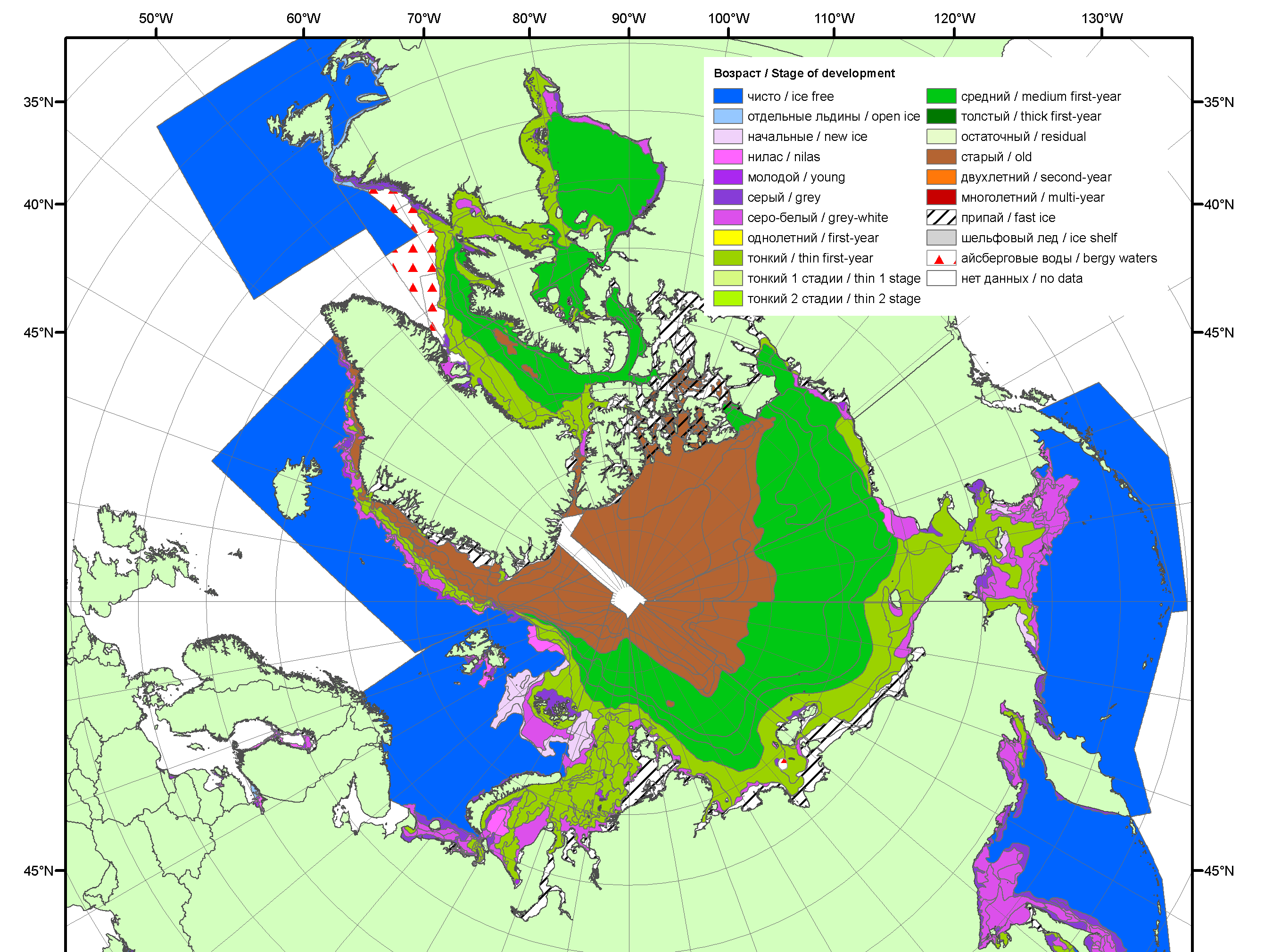 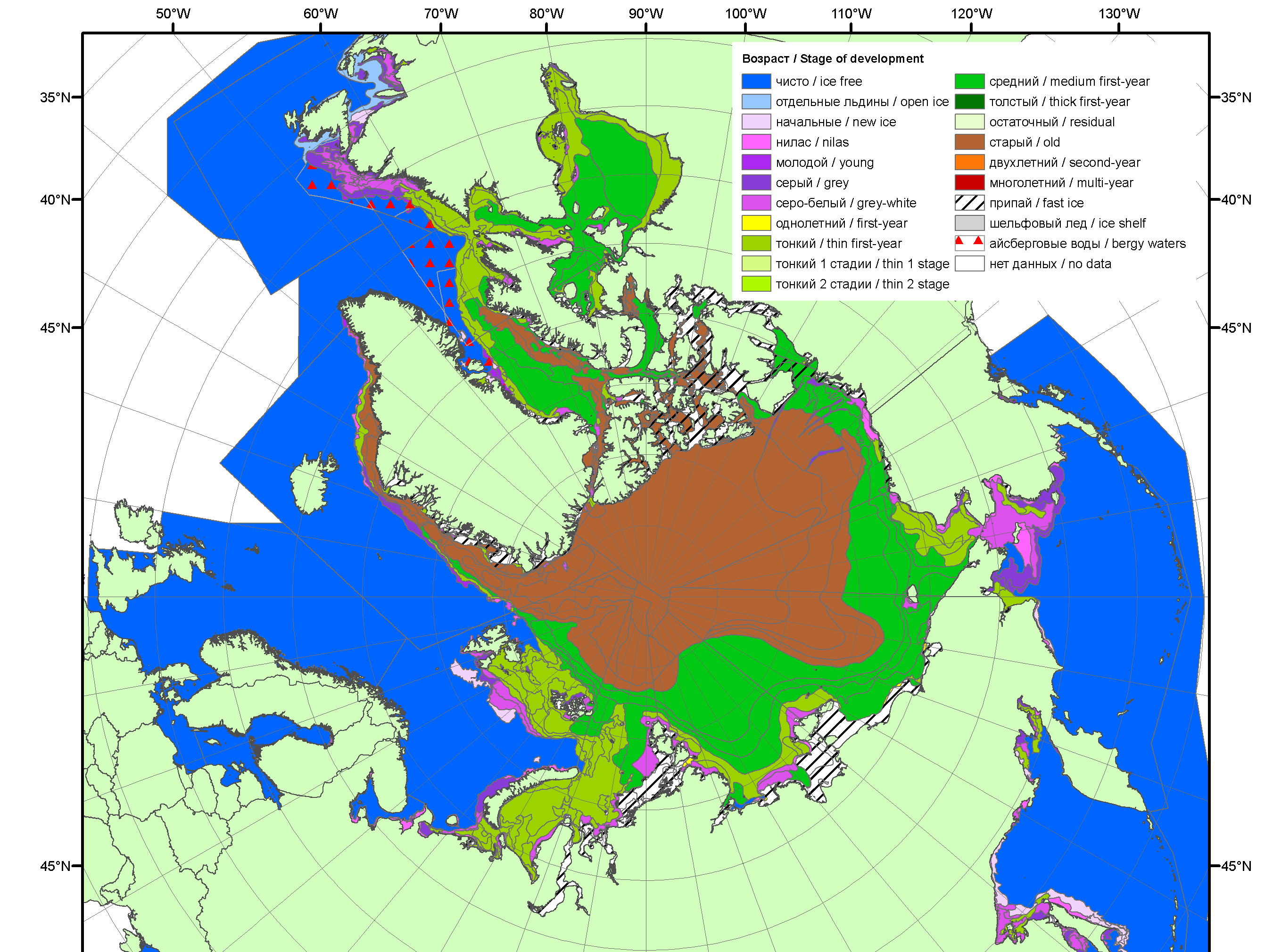 201220132014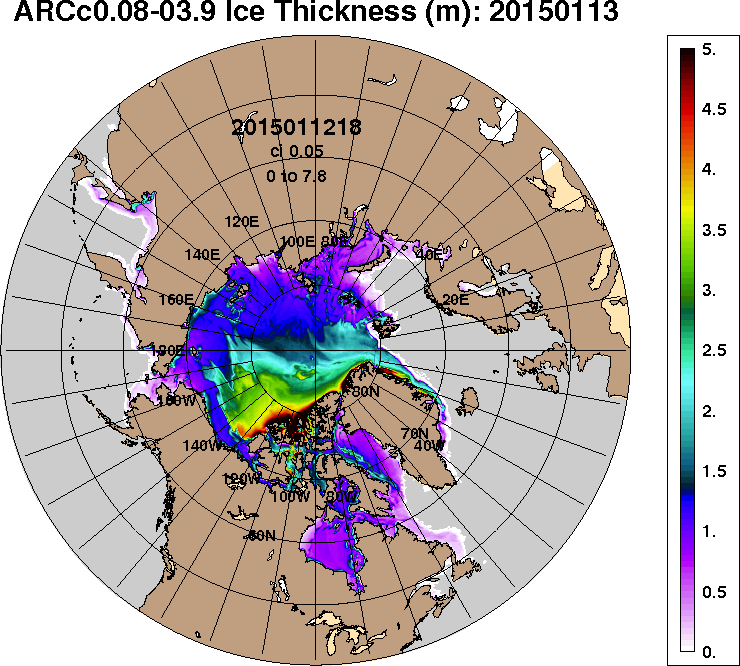 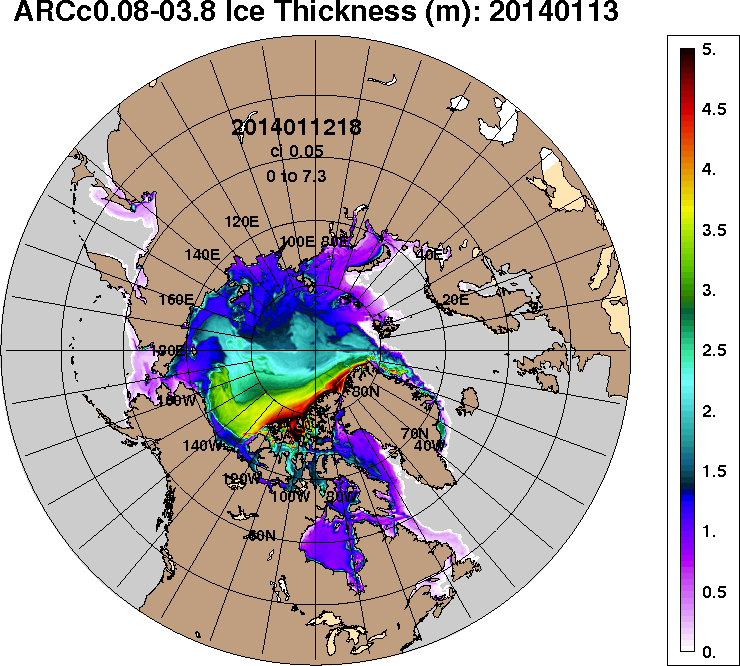 2015-01-132014-01-13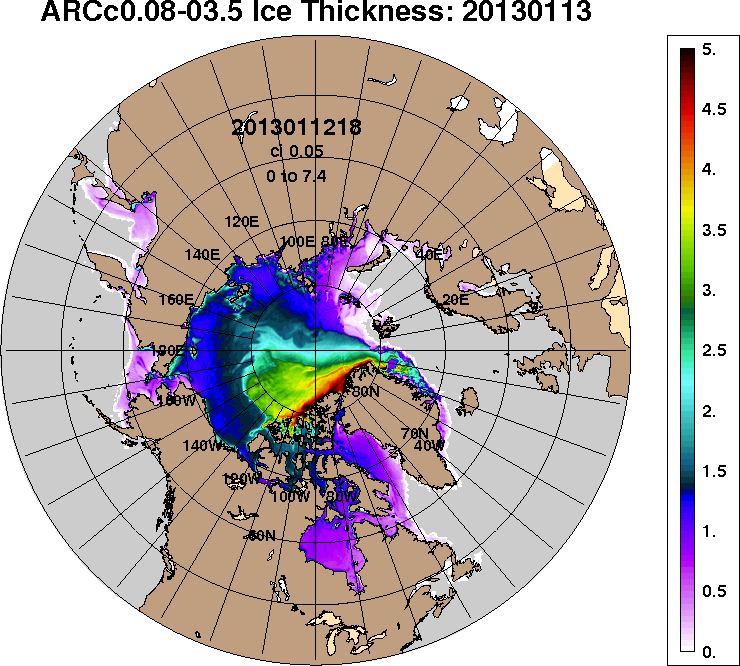 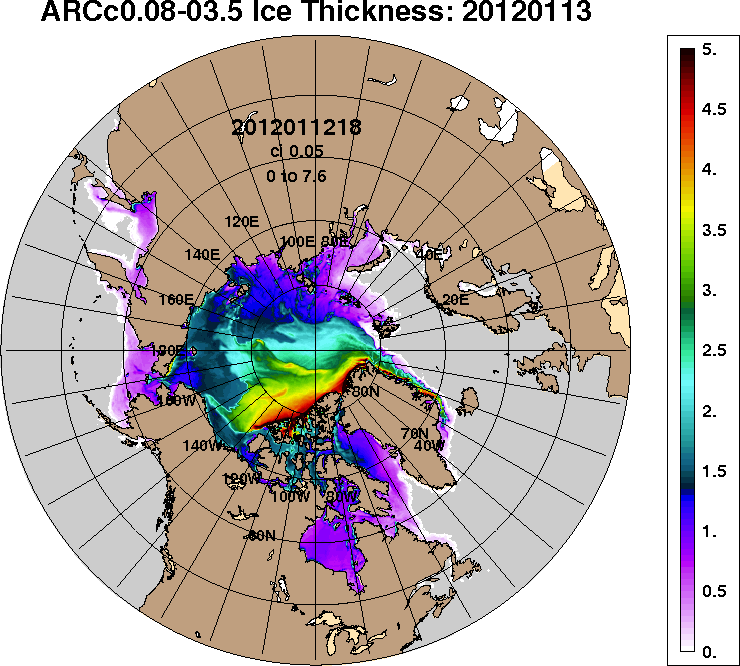 2013-01-132012-01-13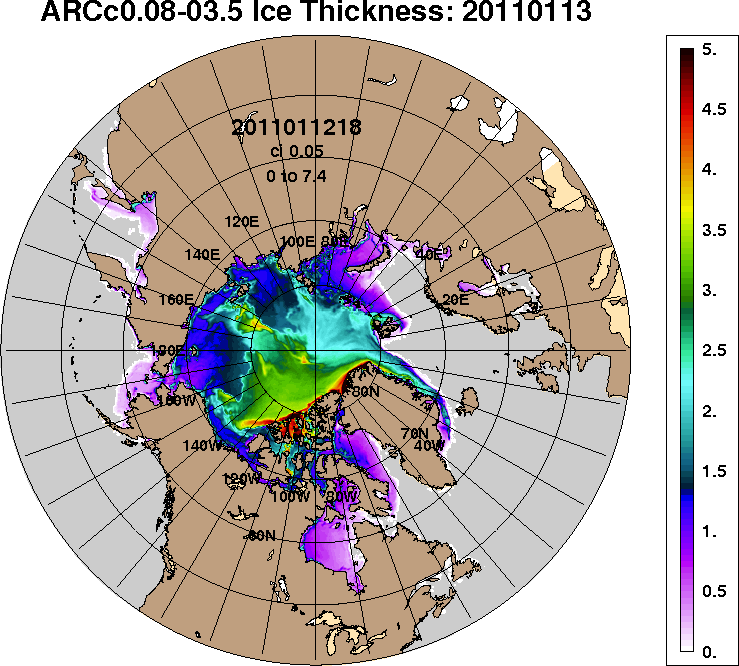 2011-01-132011-01-13РегионСеверная полярная областьСектор 45°W-95°E Сектор 95°E-170°W Сектор 170°W-45°W Моря СМПРазность164.1-63.147.5179.80.0тыс.кв.км/сут.23.4-9.06.825.70.0МесяцS, тыс. км2Аномалии, тыс км2/%Аномалии, тыс км2/%Аномалии, тыс км2/%Аномалии, тыс км2/%Аномалии, тыс км2/%Аномалии, тыс км2/%Аномалии, тыс км2/%МесяцS, тыс. км22010 г2011 г2012 г2013 г2014 г2005-2015гг1978-2015гг12.12-11.0112840.1-125.1281.6-40.1245.6118.1-3.3-700.412.12-11.0112840.1-1.02.2-0.32.00.90.0-5.205-11.0113196.3-417.336.5-322.6-15.2-41.3-221.0-952.805-11.0113196.3-3.10.3-2.4-0.1-0.3-1.6-6.7МесяцS, тыс. км2Аномалии, тыс км2/%Аномалии, тыс км2/%Аномалии, тыс км2/%Аномалии, тыс км2/%Аномалии, тыс км2/%Аномалии, тыс км2/%Аномалии, тыс км2/%МесяцS, тыс. км22010 г2011 г2012 г2013 г2014 г2005-2015гг1978-2015гг12.12-11.013026.1-13.7-293.8347.9407.688.496.9-322.812.12-11.013026.1-0.5-8.813.015.63.03.3-9.605-11.013066.1-269.2-383.3300.3387.658.922.9-411.205-11.013066.1-8.1-11.110.914.52.00.8-11.8МесяцS, тыс. км2Аномалии, тыс км2/%Аномалии, тыс км2/%Аномалии, тыс км2/%Аномалии, тыс км2/%Аномалии, тыс км2/%Аномалии, тыс км2/%Аномалии, тыс км2/%МесяцS, тыс. км22010 г2011 г2012 г2013 г2014 г2005-2015гг1978-2015гг12.12-11.013860.9-206.534.9-378.3-140.0123.2-124.5-253.012.12-11.013860.9-5.10.9-8.9-3.53.3-3.1-6.105-11.013977.2-336.9-171.1-545.0-422.2-30.9-283.0-407.205-11.013977.2-7.8-4.1-12.1-9.6-0.8-6.6-9.3МесяцS, тыс. км2Аномалии, тыс км2/%Аномалии, тыс км2/%Аномалии, тыс км2/%Аномалии, тыс км2/%Аномалии, тыс км2/%Аномалии, тыс км2/%Аномалии, тыс км2/%МесяцS, тыс. км22010 г2011 г2012 г2013 г2014 г2005-2015гг1978-2015гг12.12-11.015953.095.1540.4-9.7-22.0-93.524.3-124.712.12-11.015953.01.610.0-0.2-0.4-1.50.4-2.105-11.016153.0188.7590.9-78.019.4-69.339.1-134.405-11.016153.03.210.6-1.30.3-1.10.6-2.1МесяцS, тыс. км2Аномалии, тыс км2/%Аномалии, тыс км2/%Аномалии, тыс км2/%Аномалии, тыс км2/%Аномалии, тыс км2/%Аномалии, тыс км2/%Аномалии, тыс км2/%МесяцS, тыс. км22010 г2011 г2012 г2013 г2014 г2005-2015гг1978-2015гг12.12-11.013015.8-7.1-3.5151.4157.56.042.08.612.12-11.013015.8-0.2-0.15.35.50.21.40.305-11.013025.95.30.036.747.90.114.35.105-11.013025.90.20.01.21.60.00.50.2МесяцМинимальное знач.Максимальное знач.Среднее знач.Медиана05-11.0113013.105.01.201315334.411.01.197914149.114269.1МесяцМинимальное знач.Максимальное знач.Среднее знач.Медиана05-11.012610.306.01.20134492.510.01.19823477.33444.7МесяцМинимальное знач.Максимальное знач.Среднее знач.Медиана05-11.013938.005.01.20144823.111.01.19794384.44406.4МесяцМинимальное знач.Максимальное знач.Среднее знач.Медиана05-11.015512.507.01.20116882.109.01.19836287.46267.4МесяцМинимальное знач.Максимальное знач.Среднее знач.Медиана05-11.012955.305.01.20123025.905.01.19803020.83025.9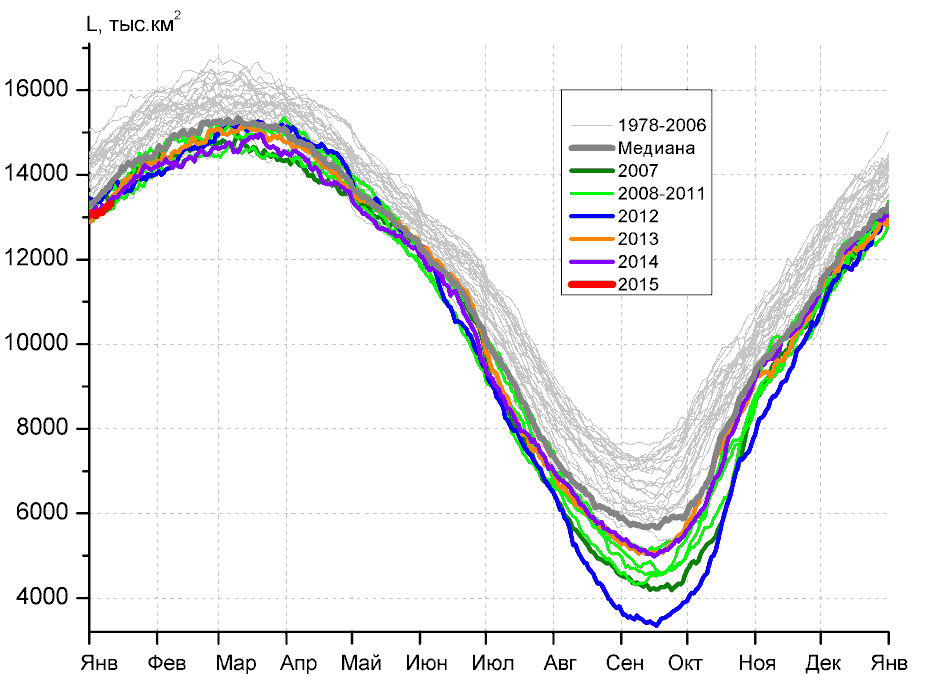 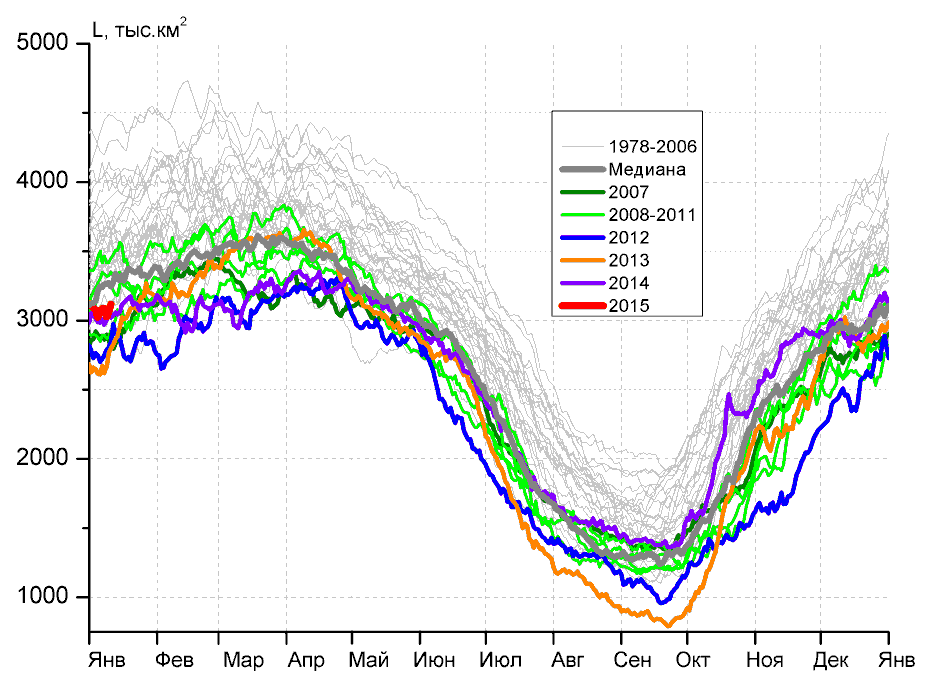 а)б)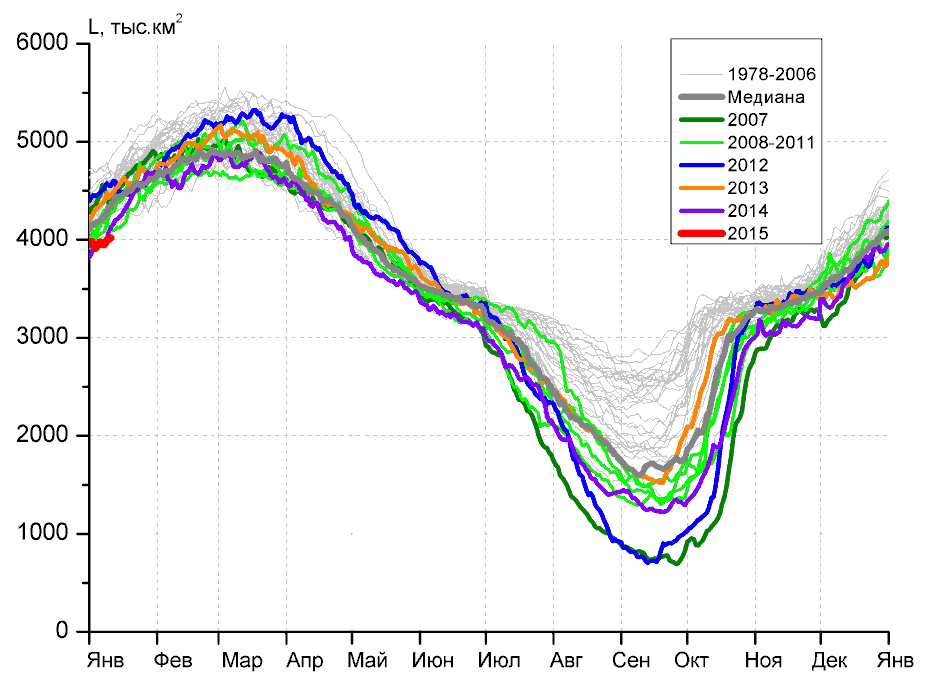 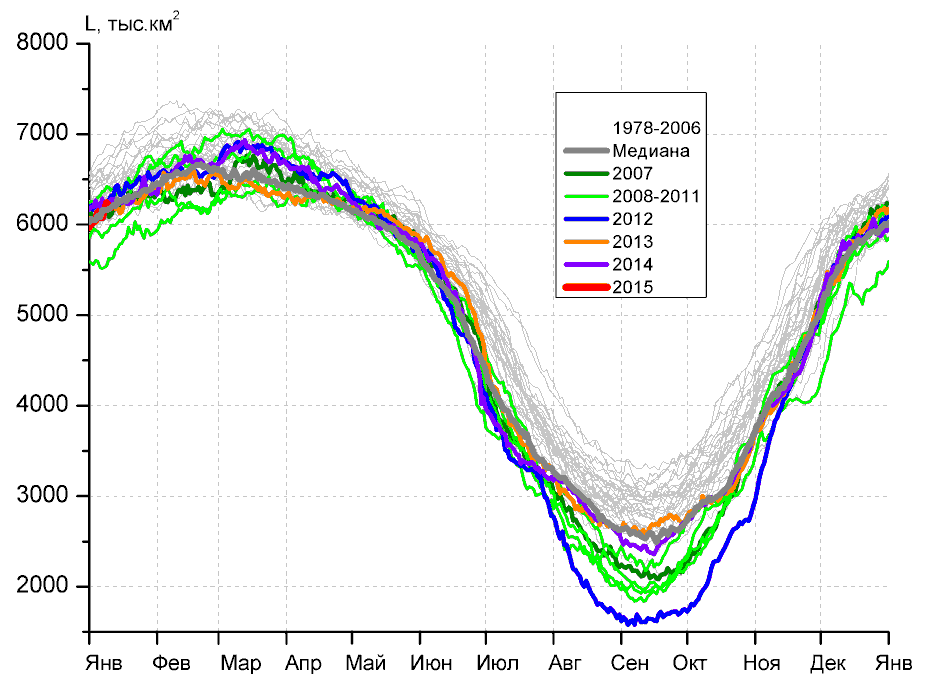 в)г)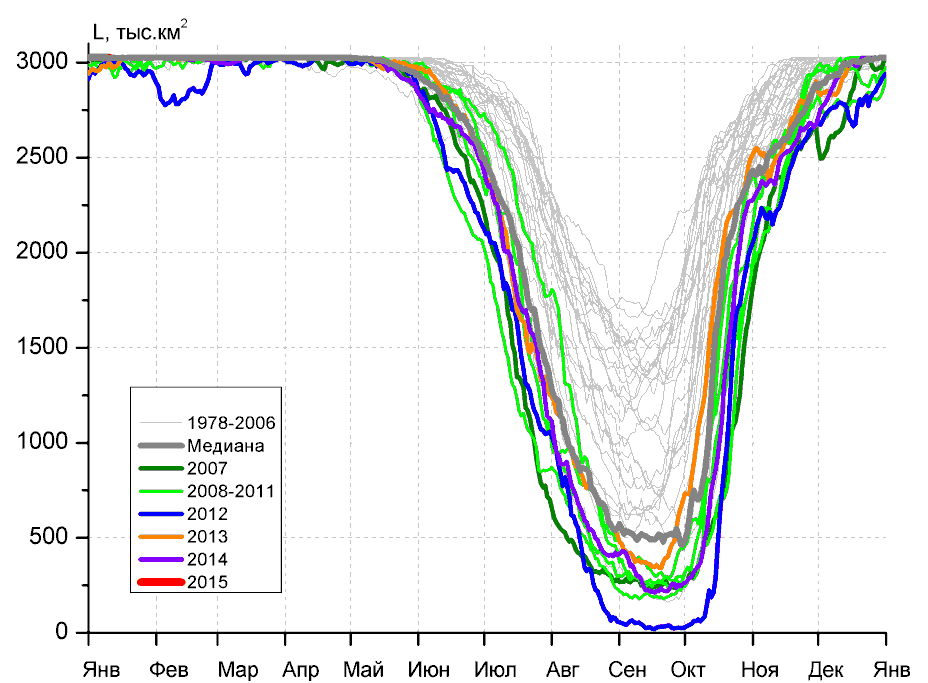 д)д)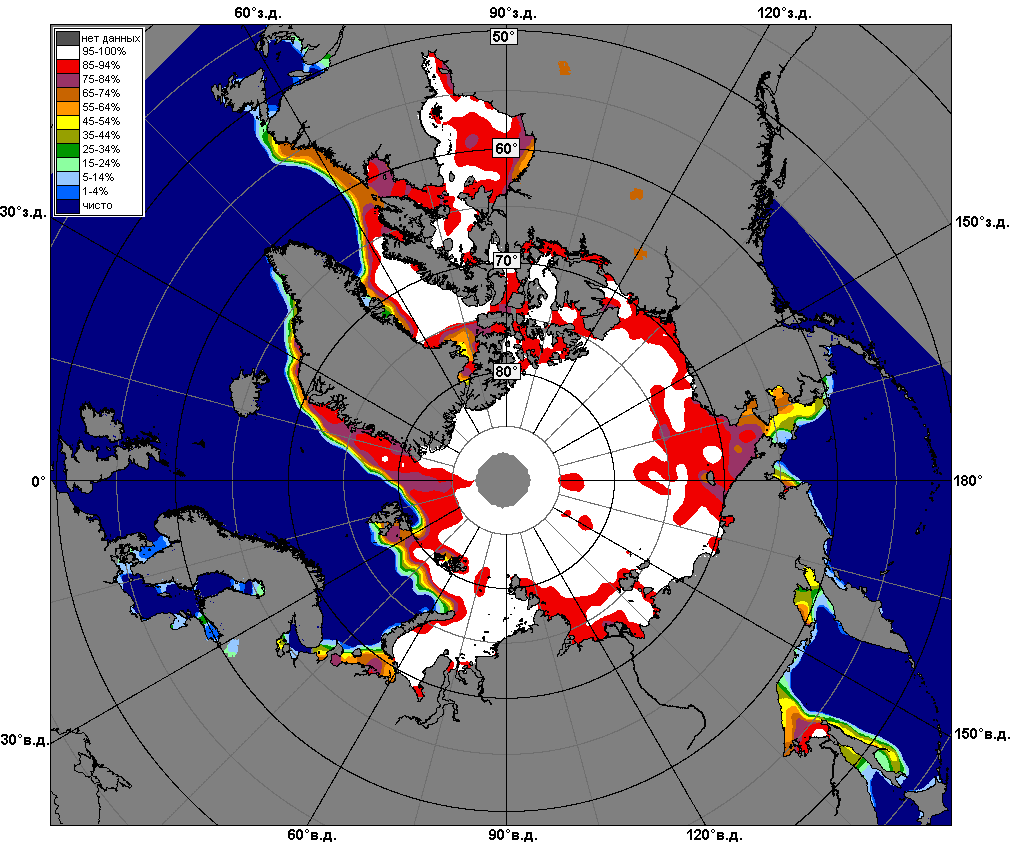 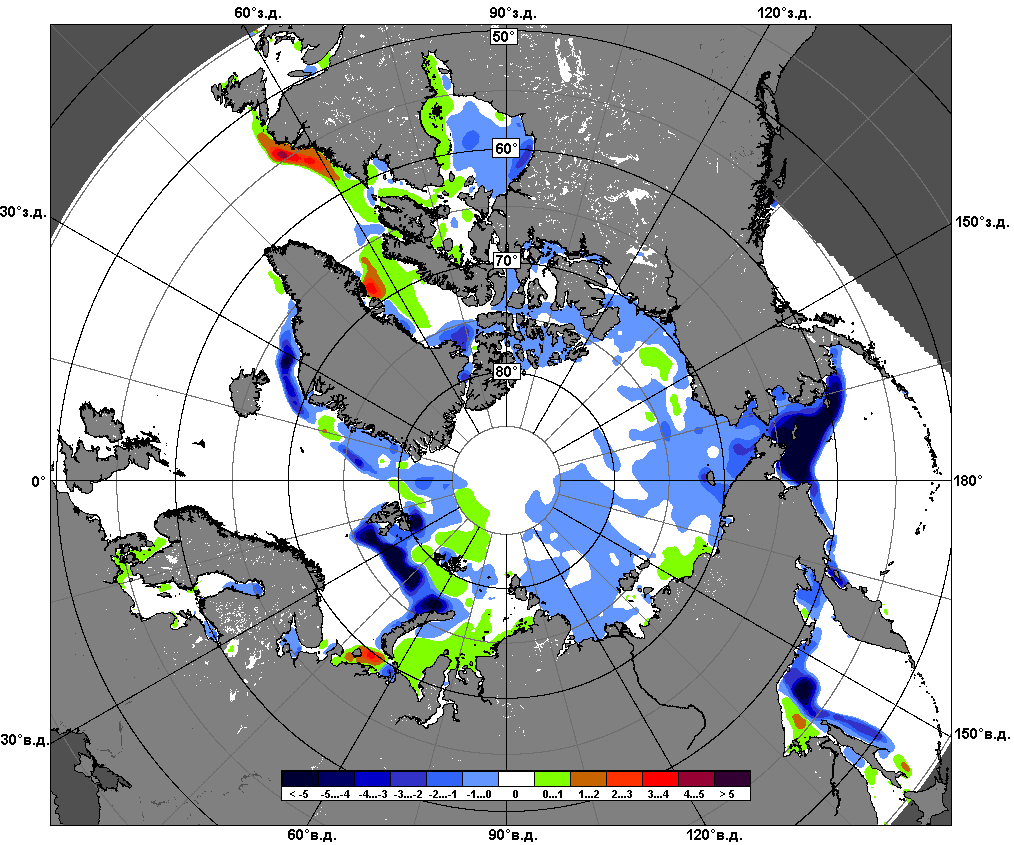 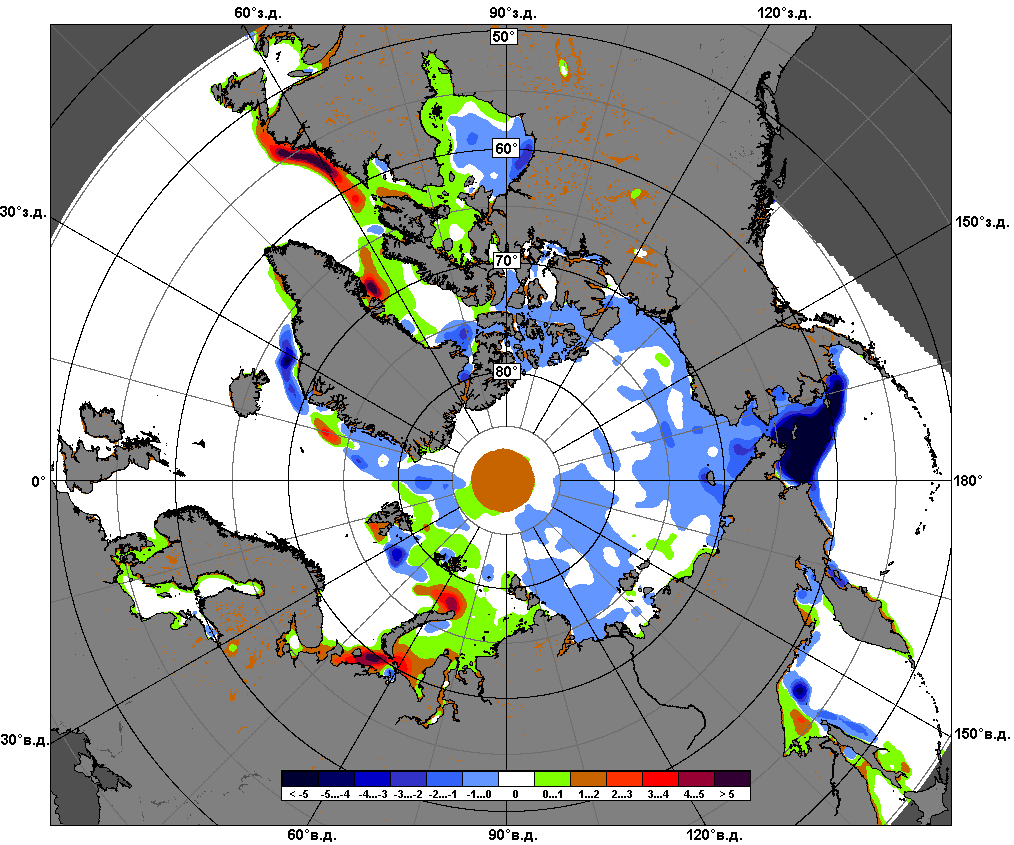 05.01 – 11.01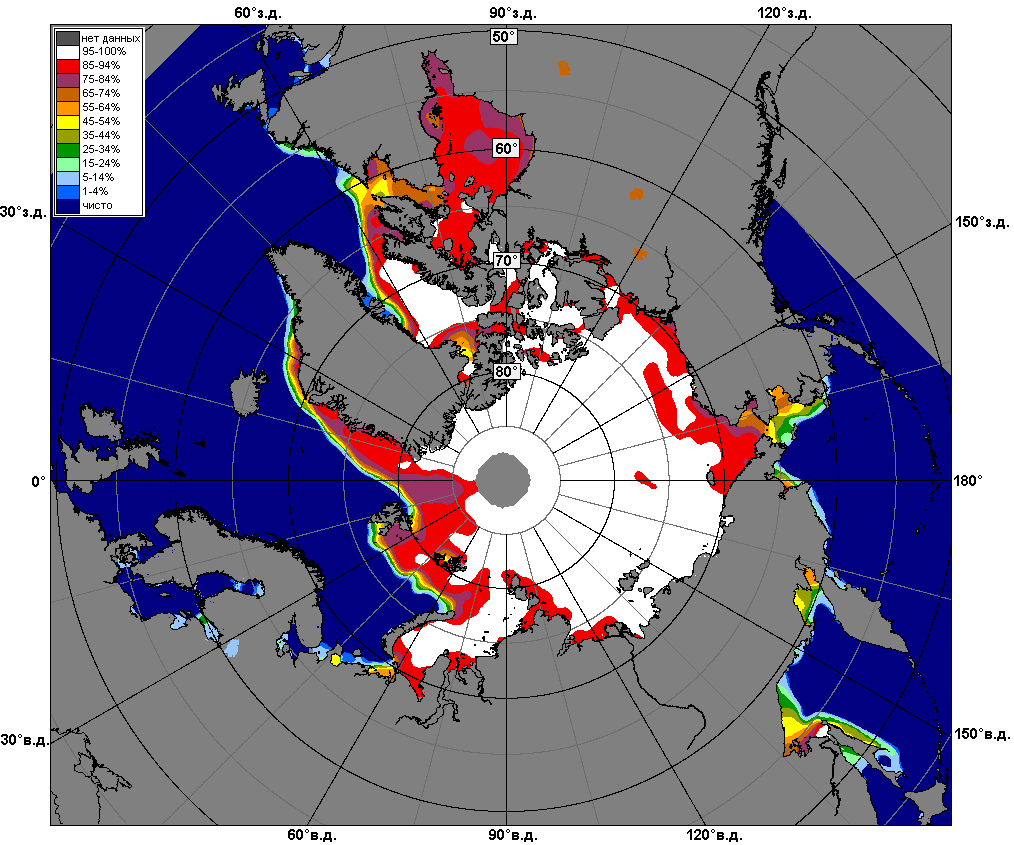 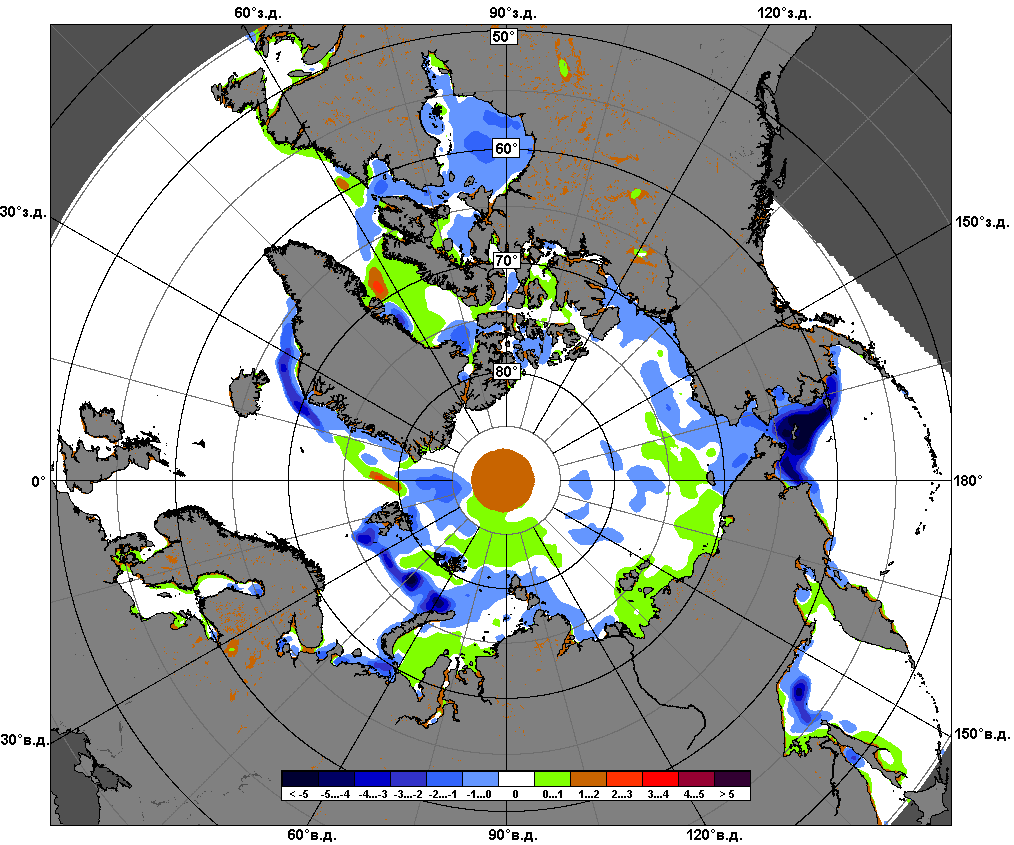 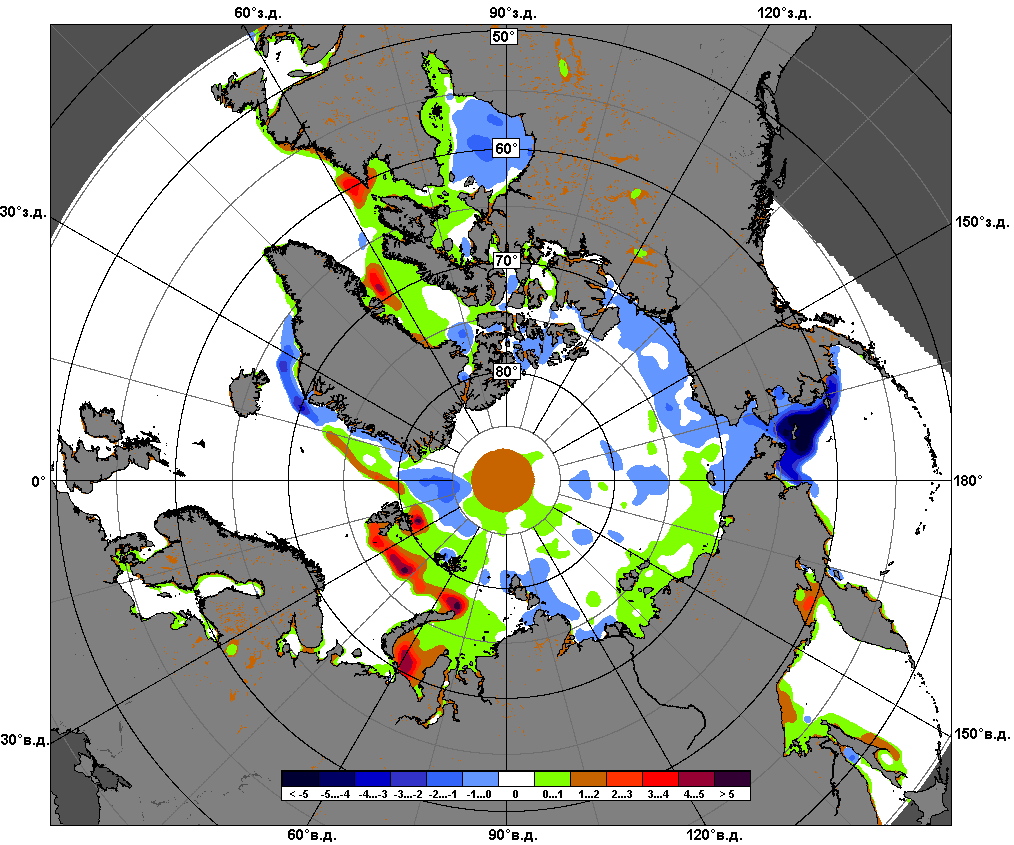 12.12 – 11.01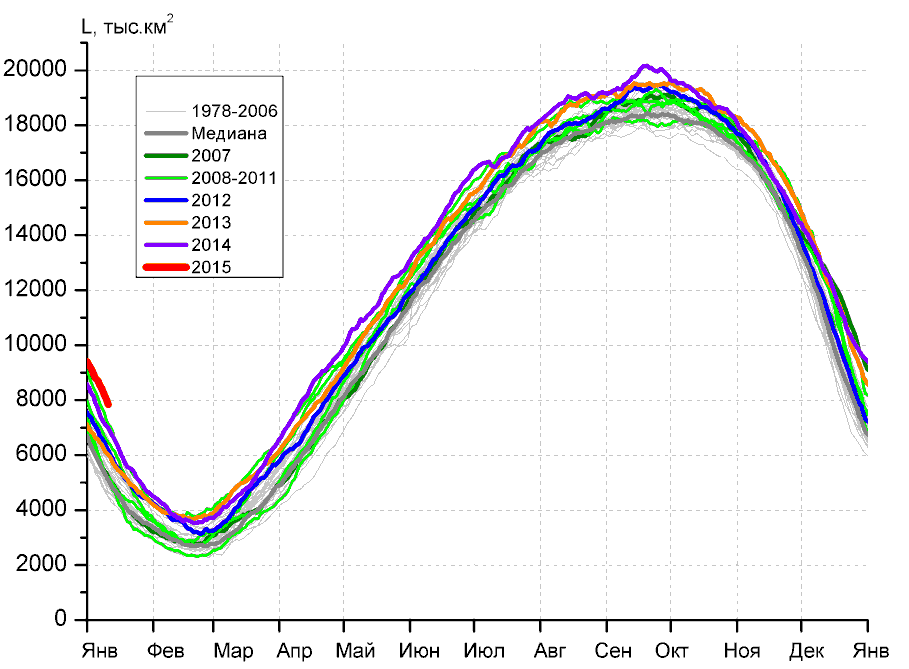 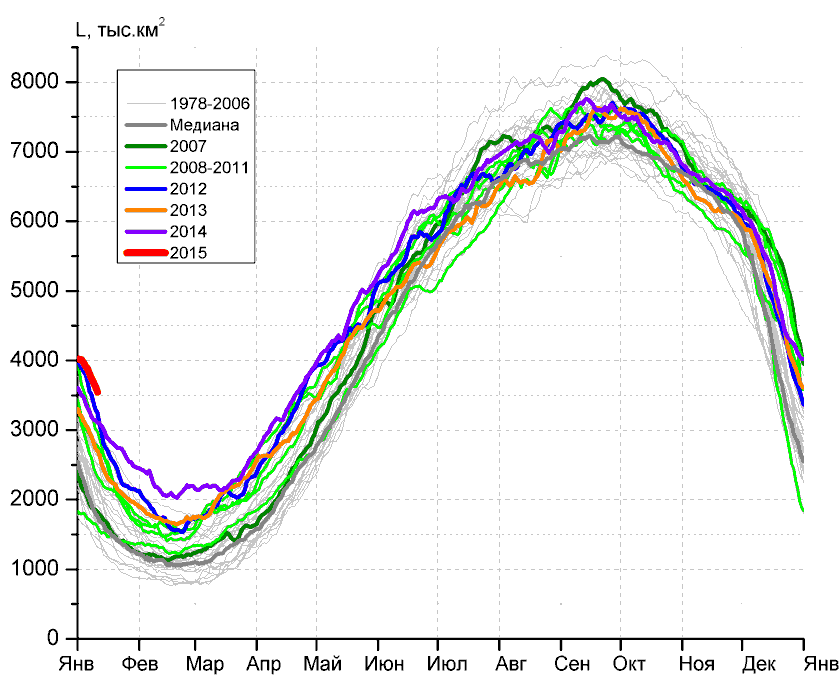 а)б)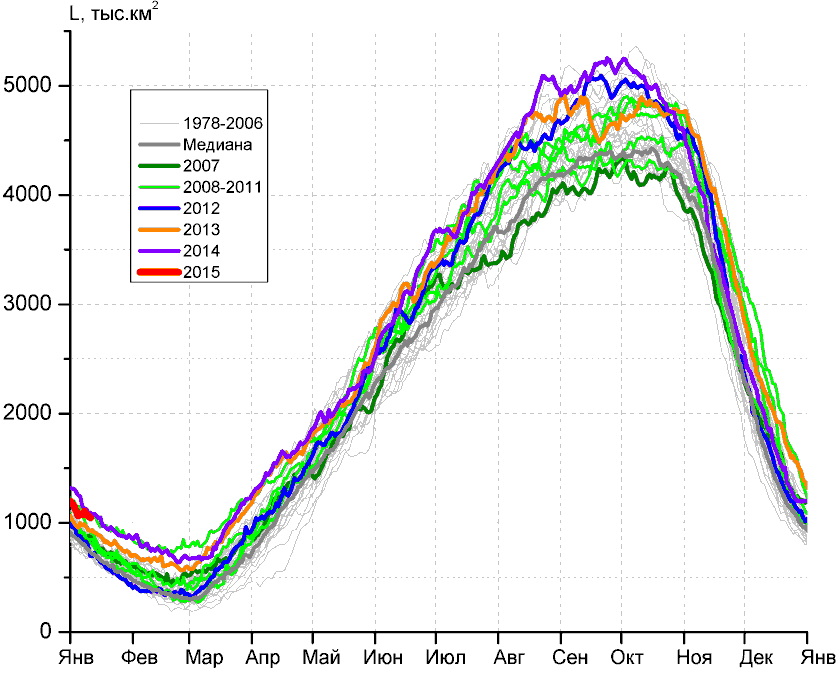 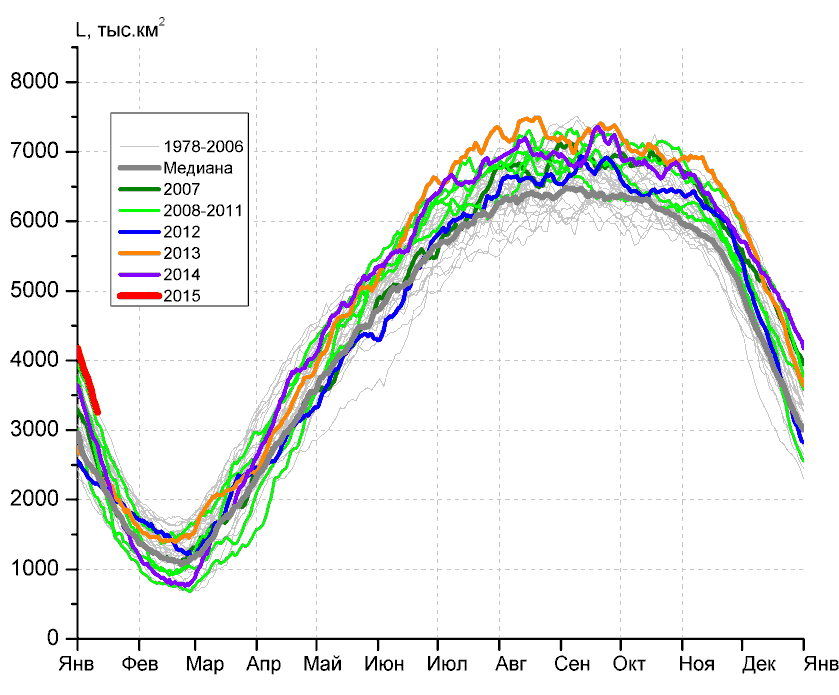 в)г)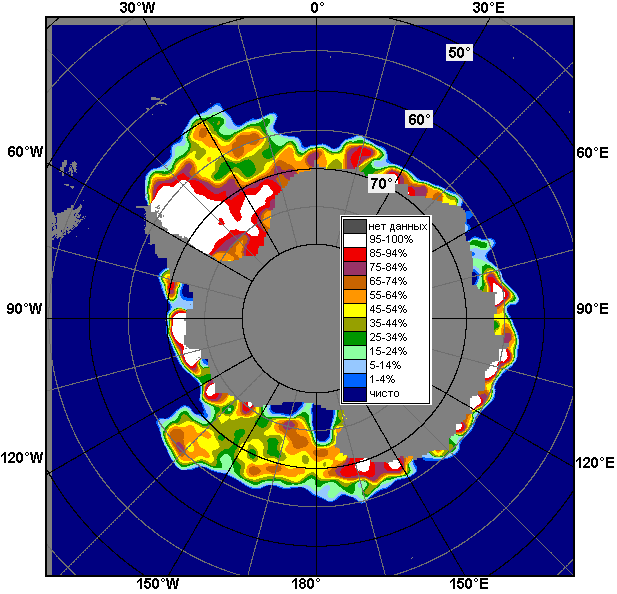 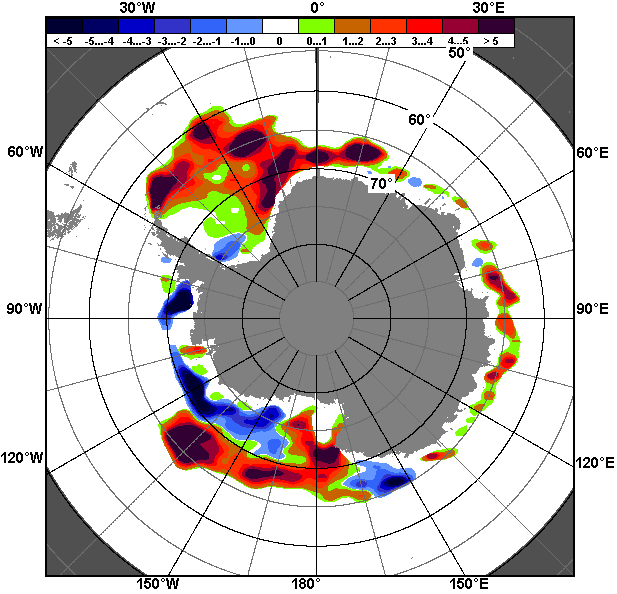 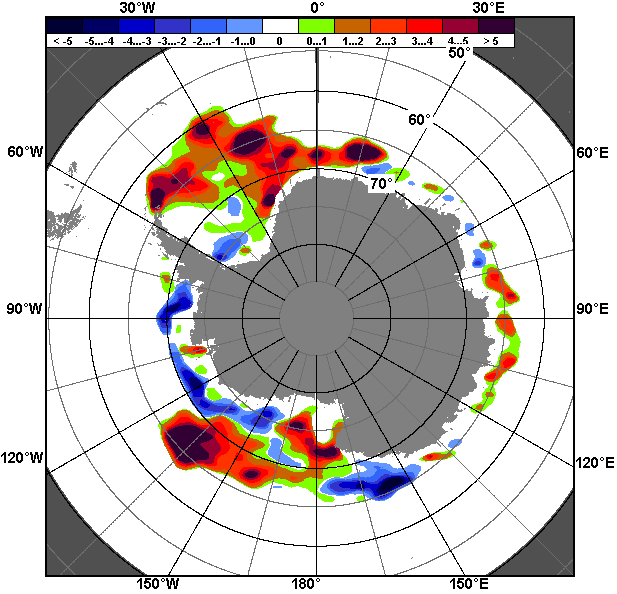 05.01 – 11.0105.01 – 11.0105.01 – 11.01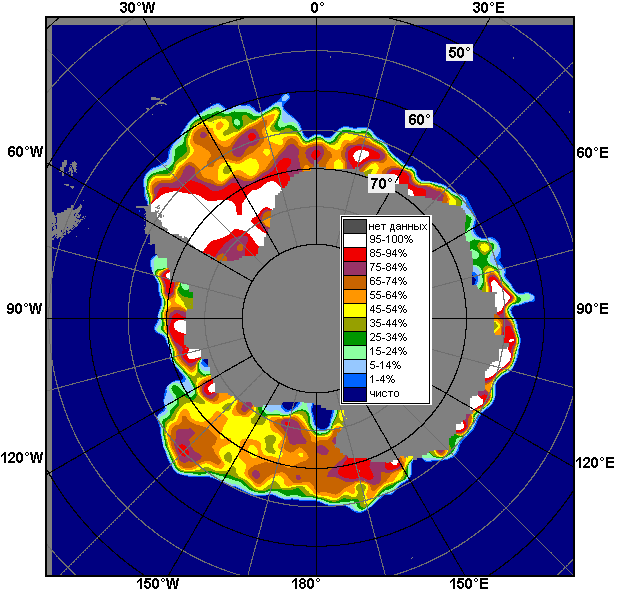 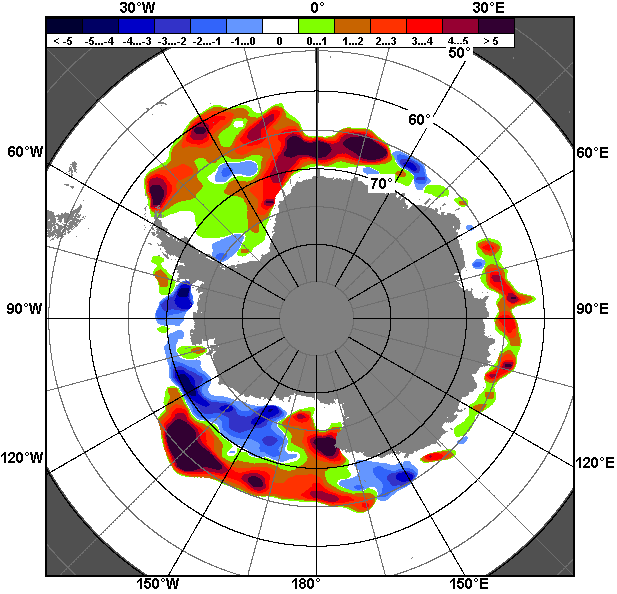 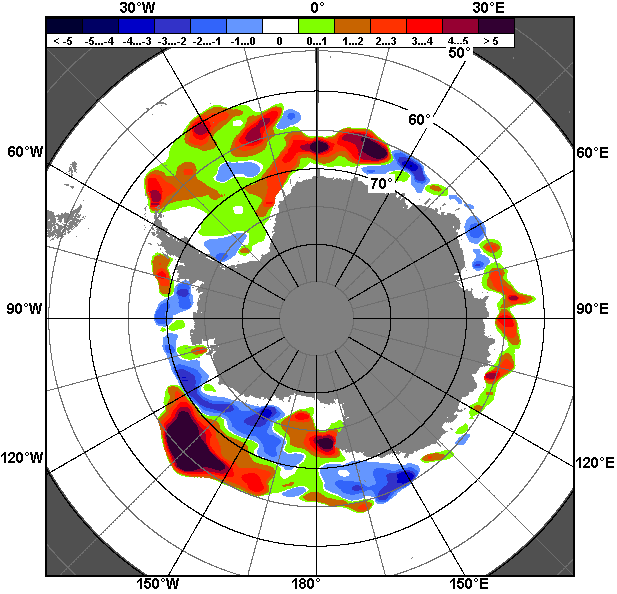 12.12 – 11.0112.12 – 11.0112.12 – 11.01РегионЮжный ОкеанАтлантический сектор Индоокеанский сектор Тихоокеанский сектор Разность-998.5-286.3-101.9-610.3тыс.кв.км/сут.-142.6-40.9-14.6-87.2МесяцS, тыс. км2Аномалии, тыс км2/%Аномалии, тыс км2/%Аномалии, тыс км2/%Аномалии, тыс км2/%Аномалии, тыс км2/%Аномалии, тыс км2/%Аномалии, тыс км2/%МесяцS, тыс. км22010 г2011 г2012 г2013 г2014 г2005-2015гг1978-2015гг12.12-11.0110140.71690.11626.81224.81761.0477.91370.11879.212.12-11.0110140.720.019.113.721.04.915.622.705-11.018367.12630.52702.81765.12040.2994.51916.82370.605-11.018367.145.947.726.732.213.529.739.5МесяцS, тыс. км2Аномалии, тыс км2/%Аномалии, тыс км2/%Аномалии, тыс км2/%Аномалии, тыс км2/%Аномалии, тыс км2/%Аномалии, тыс км2/%Аномалии, тыс км2/%МесяцS, тыс. км22010 г2011 г2012 г2013 г2014 г2005-2015гг1978-2015гг12.12-11.014390.9549.31647.9-125.6498.1301.7581.8866.712.12-11.014390.914.360.1-2.812.87.415.324.605-11.013744.91138.02056.3244.2849.3521.31039.71347.105-11.013744.943.7121.87.029.316.238.456.2МесяцS, тыс. км2Аномалии, тыс км2/%Аномалии, тыс км2/%Аномалии, тыс км2/%Аномалии, тыс км2/%Аномалии, тыс км2/%Аномалии, тыс км2/%Аномалии, тыс км2/%МесяцS, тыс. км22010 г2011 г2012 г2013 г2014 г2005-2015гг1978-2015гг12.12-11.011336.6-30.4-261.3110.0129.0-225.533.5134.512.12-11.011336.6-2.2-16.49.010.7-14.42.611.205-11.011073.3182.751.4258.9109.6-81.2115.1205.305-11.011073.320.55.031.811.4-7.012.023.6МесяцS, тыс. км2Аномалии, тыс км2/%Аномалии, тыс км2/%Аномалии, тыс км2/%Аномалии, тыс км2/%Аномалии, тыс км2/%Аномалии, тыс км2/%Аномалии, тыс км2/%МесяцS, тыс. км22010 г2011 г2012 г2013 г2014 г2005-2015гг1978-2015гг12.12-11.014413.21171.1240.21240.41133.9401.7754.8878.012.12-11.014413.236.15.839.134.610.020.624.805-11.013548.91309.8595.31262.01081.3554.4762.1818.305-11.013548.958.520.255.243.818.527.330.0МесяцМинимальное знач.Максимальное знач.Среднее знач.Медиана05-11.014460.611.01.20068787.905.01.20155996.45896.9МесяцМинимальное знач.Максимальное знач.Среднее знач.Медиана05-11.011314.411.01.19813918.005.01.20152397.82349.9МесяцМинимальное знач.Максимальное знач.Среднее знач.Медиана05-11.01670.309.01.19831252.305.01.2014868.0845.8МесяцМинимальное знач.Максимальное знач.Среднее знач.Медиана05-11.011825.211.01.19923806.505.01.20152730.62718.8РегионS, тыс. км2Аномалии, тыс км2/%Аномалии, тыс км2/%Аномалии, тыс км2/%Аномалии, тыс км2/%Аномалии, тыс км2/%Аномалии, тыс км2/%Аномалии, тыс км2/%1978-2015гг1978-2015гг1978-2015гг1978-2015ггРегионS, тыс. км22010 г2011 г2012 г2013 г2014 г2005-2015гг1978-2015ггМинимум датаМаксимум датаСреднееМедианаСев. полярная область13196.3-417.336.5-322.6-15.2-41.3-221.0-952.813013.105.01.201315334.411.01.197914149.114269.1Сев. полярная область13196.3-3.10.3-2.4-0.1-0.3-1.6-6.713013.105.01.201315334.411.01.197914149.114269.1Сектор 45°W-95°E3066.1-269.2-383.3300.3387.658.922.9-411.22610.306.01.20134492.510.01.19823477.33444.7Сектор 45°W-95°E3066.1-8.1-11.110.914.52.00.8-11.82610.306.01.20134492.510.01.19823477.33444.7Гренландское море601.8-96.9-82.029.3-60.6-11.5-41.0-157.7555.806.01.20051118.510.01.1989759.5719.4Гренландское море601.8-13.9-12.05.1-9.2-1.9-6.4-20.8555.806.01.20051118.510.01.1989759.5719.4Баренцево море501.0-75.2-141.0138.9285.923.943.8-171.5171.308.01.20131081.306.01.1982672.5689.7Баренцево море501.0-13.1-22.038.4133.05.09.6-25.5171.308.01.20131081.306.01.1982672.5689.7Карское море839.25.30.036.747.90.014.35.1768.605.01.2012839.205.01.1979834.1839.2Карское море839.20.60.04.66.00.01.70.6768.605.01.2012839.205.01.1979834.1839.2Сектор 95°E-170°W3977.2-336.9-171.1-545.0-422.2-30.9-283.0-407.23938.005.01.20144823.111.01.19794384.44406.4Сектор 95°E-170°W3977.2-7.8-4.1-12.1-9.6-0.8-6.6-9.33938.005.01.20144823.111.01.19794384.44406.4Море Лаптевых674.30.00.00.00.00.00.00.0673.609.01.1995674.305.01.1979674.3674.3Море Лаптевых674.30.00.00.00.00.00.00.0673.609.01.1995674.305.01.1979674.3674.3Восточно-Сибирское море915.10.00.00.00.00.00.00.0915.105.01.1979915.105.01.1979915.1915.1Восточно-Сибирское море915.10.00.00.00.00.00.00.0915.105.01.1979915.105.01.1979915.1915.1Чукотское море597.30.00.00.00.00.10.00.0595.506.01.2006597.305.01.1980597.3597.3Чукотское море597.30.00.00.00.00.00.00.0595.506.01.2006597.305.01.1980597.3597.3Берингово море234.1-368.9-283.4-548.4-419.6-193.9-329.9-317.9173.905.01.2015978.810.01.2000552.0552.2Берингово море234.1-61.2-54.8-70.1-64.2-45.3-58.5-57.6173.905.01.2015978.810.01.2000552.0552.2Сектор 170°W-45°W6153.0188.7590.9-78.019.4-69.339.1-134.45512.507.01.20116882.109.01.19836287.46267.4Сектор 170°W-45°W6153.03.210.6-1.30.3-1.10.6-2.15512.507.01.20116882.109.01.19836287.46267.4Море Бофорта486.60.00.00.00.00.00.00.0486.605.01.1979486.605.01.1979486.6486.6Море Бофорта486.60.00.00.00.00.00.00.0486.605.01.1979486.605.01.1979486.6486.6Гудзонов залив838.9-0.193.3-0.11.70.08.63.4718.307.01.2011839.005.01.1979835.5839.0Гудзонов залив838.90.012.50.00.20.01.00.4718.307.01.2011839.005.01.1979835.5839.0Море Лабрадор197.9177.6181.9109.8125.5-38.088.928.22.607.01.2011394.611.01.1993169.6162.9Море Лабрадор197.9877.41139.9124.7173.5-16.181.716.62.607.01.2011394.611.01.1993169.6162.9Дейвисов пролив399.880.8201.5-54.34.059.737.1-15.9186.508.01.2011709.409.01.1983415.7407.7Дейвисов пролив399.825.3101.6-12.01.017.610.2-3.8186.508.01.2011709.409.01.1983415.7407.7Канадский архипелаг1190.11.2156.30.00.00.014.44.31022.207.01.20111190.105.01.19791185.81190.1Канадский архипелаг1190.10.115.10.00.00.01.20.41022.207.01.20111190.105.01.19791185.81190.1РегионS, тыс. км2Аномалии, тыс км2/%Аномалии, тыс км2/%Аномалии, тыс км2/%Аномалии, тыс км2/%Аномалии, тыс км2/%Аномалии, тыс км2/%Аномалии, тыс км2/%1978-2015гг1978-2015гг1978-2015гг1978-2015ггРегионS, тыс. км22010 г2011 г2012 г2013 г2014 г2005-2015гг1978-2015ггМинимум датаМаксимум датаСреднееМедианаСев. полярная область12840.1-125.1281.6-40.1245.6118.1-3.3-700.411745.012.12.200715334.411.01.197913540.513541.3Сев. полярная область12840.1-1.02.2-0.32.00.90.0-5.211745.012.12.200715334.411.01.197913540.513541.3Сектор 45°W-95°E3026.1-13.7-293.8347.9407.688.496.9-322.82347.515.12.20124492.510.01.19823348.93363.6Сектор 45°W-95°E3026.1-0.5-8.813.015.63.03.3-9.62347.515.12.20124492.510.01.19823348.93363.6Гренландское море615.1-9.0-36.29.0-41.2-21.0-16.7-122.6503.029.12.20021118.510.01.1989737.7691.5Гренландское море615.1-1.4-5.61.5-6.3-3.3-2.6-16.6503.029.12.20021118.510.01.1989737.7691.5Баренцево море484.420.9-107.0150.1242.783.970.7-141.3159.217.12.20121081.306.01.1982625.7643.4Баренцево море484.44.5-18.144.9100.420.917.1-22.6159.217.12.20121081.306.01.1982625.7643.4Карское море830.5-5.7-2.9152.8159.00.739.58.6478.217.12.2012839.212.12.1978822.0839.2Карское море830.5-0.7-0.422.523.70.15.01.0478.217.12.2012839.212.12.1978822.0839.2Сектор 95°E-170°W3860.9-206.534.9-378.3-140.0123.2-124.5-253.03364.312.12.20074823.111.01.19794113.94100.1Сектор 95°E-170°W3860.9-5.10.9-8.9-3.53.3-3.1-6.13364.312.12.20074823.111.01.19794113.94100.1Море Лаптевых674.30.00.00.00.00.00.00.0673.612.12.1993674.312.12.1978674.3674.3Море Лаптевых674.30.00.00.00.00.00.00.0673.612.12.1993674.312.12.1978674.3674.3Восточно-Сибирское море915.10.00.00.00.00.00.10.0893.213.12.2007915.112.12.1978915.1915.1Восточно-Сибирское море915.10.00.00.00.00.00.00.0893.213.12.2007915.112.12.1978915.1915.1Чукотское море595.9-1.4-0.6-1.4-1.45.22.4-0.1340.512.12.2007597.312.12.1978595.9597.3Чукотское море595.9-0.2-0.1-0.2-0.20.90.40.0340.512.12.2007597.312.12.1978595.9597.3Берингово море229.6-264.1-117.7-334.2-317.4-85.0-202.6-220.253.712.12.2007978.810.01.2000449.8449.4Берингово море229.6-53.5-33.9-59.3-58.0-27.0-46.9-49.053.712.12.2007978.810.01.2000449.8449.4Сектор 170°W-45°W5953.095.1540.4-9.7-22.0-93.524.3-124.75097.813.12.19986882.109.01.19836077.76085.2Сектор 170°W-45°W5953.01.610.0-0.2-0.4-1.50.4-2.15097.813.12.19986882.109.01.19836077.76085.2Море Бофорта486.60.00.00.00.00.00.00.0485.912.12.1992486.612.12.1978486.6486.6Море Бофорта486.60.00.00.00.00.00.00.0485.912.12.1992486.612.12.1978486.6486.6Гудзонов залив838.331.6182.418.022.52.028.224.4277.212.12.1998839.012.12.1978813.9839.0Гудзонов залив838.33.927.82.22.80.23.53.0277.212.12.1998839.012.12.1978813.9839.0Море Лабрадор102.688.888.455.972.9-32.142.6-1.50.514.12.1997394.611.01.1993104.183.7Море Лабрадор102.6644.8621.4119.8245.8-23.871.0-1.40.514.12.1997394.611.01.1993104.183.7Дейвисов пролив349.852.7170.1-29.622.15.124.8-23.3128.712.12.2010709.409.01.1983373.2356.6Дейвисов пролив349.817.894.6-7.86.71.57.6-6.3128.712.12.2010709.409.01.1983373.2356.6Канадский архипелаг1186.611.3169.948.61.7-1.526.49.0981.520.12.20101190.112.12.19781177.51190.1Канадский архипелаг1186.61.016.74.30.1-0.12.30.8981.520.12.20101190.112.12.19781177.51190.1РегионS, тыс. км2Аномалии, тыс км2/%Аномалии, тыс км2/%Аномалии, тыс км2/%Аномалии, тыс км2/%Аномалии, тыс км2/%Аномалии, тыс км2/%Аномалии, тыс км2/%1978-2015гг1978-2015гг1978-2015гг1978-2015ггРегионS, тыс. км22010 г2011 г2012 г2013 г2014 г2005-2015гг1978-2015ггМинимум датаМаксимум датаСреднееМедианаЮжный Океан8367.12630.52702.81765.12040.2994.51916.82370.64460.611.01.20068787.905.01.20155996.45896.9Южный Океан8367.145.947.726.732.213.529.739.54460.611.01.20068787.905.01.20155996.45896.9Атлантический сектор3744.91138.02056.3244.2849.3521.31039.71347.11314.411.01.19813918.005.01.20152397.82349.9Атлантический сектор3744.943.7121.87.029.316.238.456.21314.411.01.19813918.005.01.20152397.82349.9Западная часть моря Уэдделла2091.8246.1812.1201.49.034.3346.4461.0977.611.01.20022197.405.01.20131630.81656.1Западная часть моря Уэдделла2091.813.363.510.70.41.719.828.3977.611.01.20022197.405.01.20131630.81656.1Восточная часть моря Уэдделла1653.1891.91244.242.8840.3487.0693.3886.194.911.01.19891883.705.01.2012767.0732.1Восточная часть моря Уэдделла1653.1117.2304.32.7103.441.872.2115.594.911.01.19891883.705.01.2012767.0732.1Индоокеанский сектор1073.3182.751.4258.9109.6-81.2115.1205.3670.309.01.19831252.305.01.2014868.0845.8Индоокеанский сектор1073.320.55.031.811.4-7.012.023.6670.309.01.19831252.305.01.2014868.0845.8Море Космонавтов205.418.1-195.6-15.348.92.7-10.58.155.010.01.1998410.708.01.2011197.3197.1Море Космонавтов205.49.7-48.8-6.931.21.3-4.94.155.010.01.1998410.708.01.2011197.3197.1Море Содружества283.3143.0-7.7114.0177.5-85.943.490.247.711.01.1994377.206.01.2014193.1182.7Море Содружества283.3101.9-2.767.3167.7-23.318.146.747.711.01.1994377.206.01.2014193.1182.7Море Моусона584.521.6254.6160.2-116.82.082.1106.9267.911.01.2011724.508.01.2013477.6473.6Море Моусона584.53.877.237.8-16.70.316.422.4267.911.01.2011724.508.01.2013477.6473.6Тихоокеанский сектор3548.91309.8595.31262.01081.3554.4762.1818.31825.211.01.19923806.505.01.20152730.62718.8Тихоокеанский сектор3548.958.520.255.243.818.527.330.01825.211.01.19923806.505.01.20152730.62718.8Море Росса3278.41231.9646.01450.81121.5833.6852.7951.31415.311.01.19803482.005.01.20152327.12279.0Море Росса3278.460.224.579.452.034.135.240.91415.311.01.19803482.005.01.20152327.12279.0Море Беллинсгаузена270.477.9-50.8-188.9-40.2-279.2-90.7-133.0145.511.01.2010699.805.01.1987403.5407.4Море Беллинсгаузена270.440.5-15.8-41.1-12.9-50.8-25.1-33.0145.511.01.2010699.805.01.1987403.5407.4РегионS, тыс. км2Аномалии, тыс км2/%Аномалии, тыс км2/%Аномалии, тыс км2/%Аномалии, тыс км2/%Аномалии, тыс км2/%Аномалии, тыс км2/%Аномалии, тыс км2/%1978-2015гг1978-2015гг1978-2015гг1978-2015ггРегионS, тыс. км22010 г2011 г2012 г2013 г2014 г2005-2015гг1978-2015ггМинимум датаМаксимум датаСреднееМедианаЮжный Океан10140.71690.11626.81224.81761.0477.91370.11879.24460.611.01.200612830.812.12.20078261.58099.1Южный Океан10140.720.019.113.721.04.915.622.74460.611.01.200612830.812.12.20078261.58099.1Атлантический сектор4390.9549.31647.9-125.6498.1301.7581.8866.71314.411.01.19816116.812.12.20023524.33425.0Атлантический сектор4390.914.360.1-2.812.87.415.324.61314.411.01.19816116.812.12.20023524.33425.0Западная часть моря Уэдделла2124.7198.2670.6188.5-108.9-13.3220.4301.5977.611.01.20022316.221.12.20121823.21876.6Западная часть моря Уэдделла2124.710.346.19.7-4.9-0.611.616.5977.611.01.20022316.221.12.20121823.21876.6Восточная часть моря Уэдделла2266.3351.1977.3-314.1606.9315.1361.3565.294.911.01.19893997.912.12.20081701.11545.1Восточная часть моря Уэдделла2266.318.375.8-12.236.616.119.033.294.911.01.19893997.912.12.20081701.11545.1Индоокеанский сектор1336.6-30.4-261.3110.0129.0-225.533.5134.5670.309.01.19832405.813.12.20101202.11132.1Индоокеанский сектор1336.6-2.2-16.49.010.7-14.42.611.2670.309.01.19832405.813.12.20101202.11132.1Море Космонавтов267.4-193.2-404.8-13.428.6-48.8-77.3-47.455.010.01.19981041.012.12.2010314.9270.9Море Космонавтов267.4-41.9-60.2-4.812.0-15.4-22.4-15.155.010.01.19981041.012.12.2010314.9270.9Море Содружества418.3176.5-46.479.9219.5-28.776.4121.847.711.01.1994776.912.12.1999296.5269.4Море Содружества418.373.0-10.023.6110.4-6.422.441.147.711.01.1994776.912.12.1999296.5269.4Море Моусона650.9-13.7189.943.4-119.0-147.934.460.2267.911.01.20111069.612.12.2013590.7577.4Море Моусона650.9-2.141.27.1-15.5-18.55.610.2267.911.01.20111069.612.12.2013590.7577.4Тихоокеанский сектор4413.21171.1240.21240.41133.9401.7754.8878.01825.211.01.19925366.912.12.19983535.23517.2Тихоокеанский сектор4413.236.15.839.134.610.020.624.81825.211.01.19925366.912.12.19983535.23517.2Море Росса3978.61103.1261.61297.41196.9665.2781.0931.41415.311.01.19804857.612.12.19983047.23040.2Море Росса3978.638.47.048.443.020.124.430.61415.311.01.19804857.612.12.19983047.23040.2Море Беллинсгаузена434.668.0-21.4-57.1-63.0-263.6-26.3-53.4145.511.01.20101033.612.12.1986488.0478.4Море Беллинсгаузена434.618.6-4.7-11.6-12.7-37.8-5.7-10.9145.511.01.20101033.612.12.1986488.0478.4РегионСев. полярная областьСектор 45°W-95°EГренландское мореБаренцево мореРазность164.1-63.1-55.50.3тыс.кв.км/сут.23.4-9.0-7.90.0РегионКарское мореСектор 95°E-170°WМоре ЛаптевыхВосточно-Сибирское мореРазность0.047.50.00.0тыс.кв.км/сут.0.06.80.00.0РегионЧукотское мореБерингово мореСектор 170°W-45°WМоре БофортаРазность0.013.4179.80.0тыс.кв.км/сут.0.01.925.70.0РегионГудзонов заливМоре ЛабрадорДейвисов проливКанадский архипелагРазность-0.169.145.70.3тыс.кв.км/сут.0.09.96.50.0РегионЮжный ОкеанАтлантический секторЗападная часть моря УэдделлаВосточная часть моря УэдделлаРазность-998.5-286.3-3.9-282.5тыс.кв.км/сут.-142.6-40.9-0.6-40.4РегионИндоокеанский секторМоре КосмонавтовМоре СодружестваМоре МоусонаРазность-101.9-13.5-47.0-41.5тыс.кв.км/сут.-14.6-1.9-6.7-5.9РегионТихоокеанский секторМоре РоссаМоре БеллинсгаузенаРазность-610.3-491.5-118.8тыс.кв.км/сут.-87.2-70.2-17.0